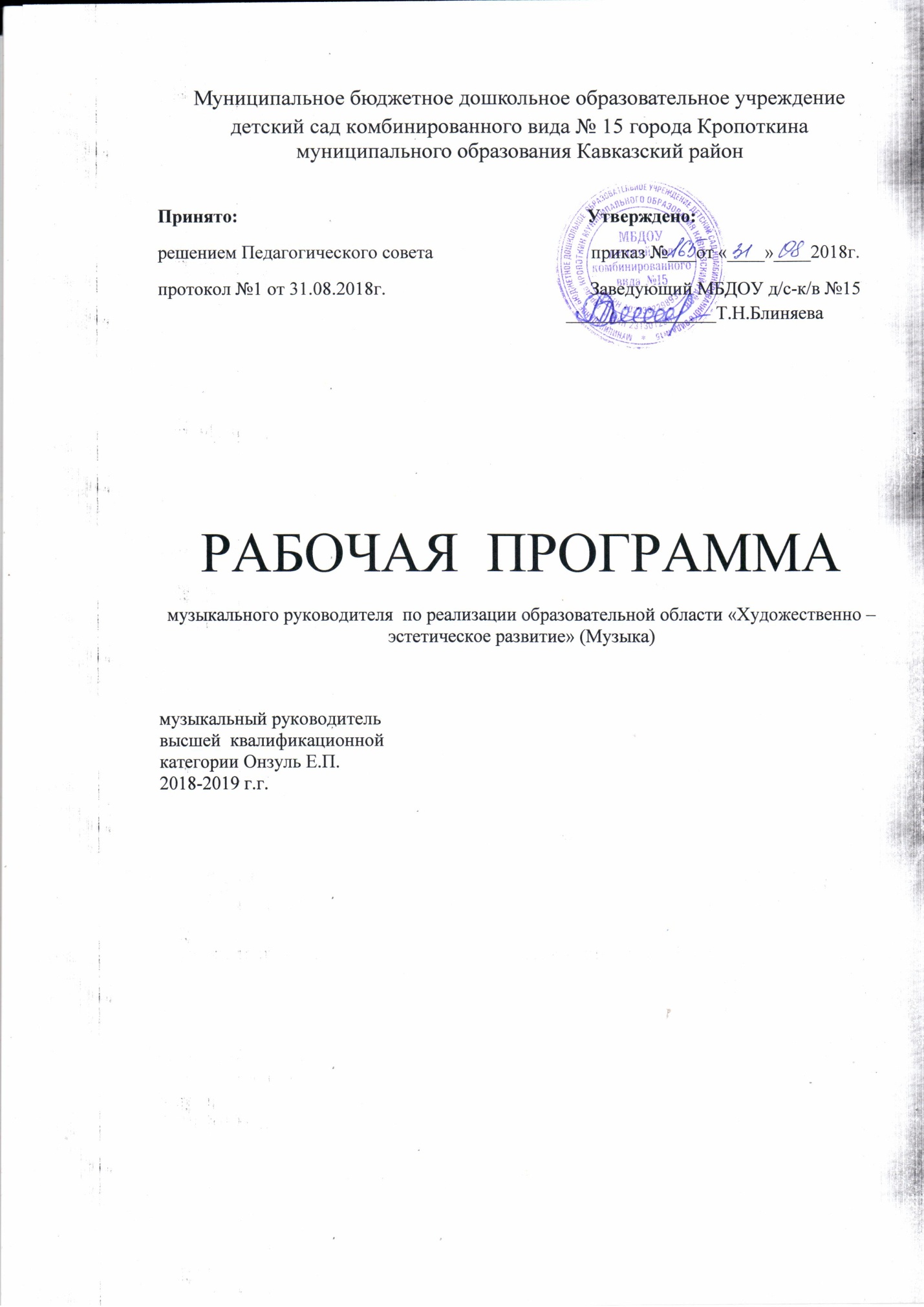         Рабочая программа по музыкальному воспитанию и развитию дошкольников представляет внутренний нормативный документ и является основанием для оценки качества музыкального образовательного процесса в детском саду.Рабочая программа состоит из 5 разделов, рассчитана на 5 лет обучения:        1 год – ранний возраст с 2 до 3 лет;        2 год – младшая группа с 3 до 4 лет;        3 год – средняя группа с 4 до 5 лет;        4 год – старшая группа с 5 до 6 лет;        5 год – подготовительная к школе группа с 6 до 7 лет.        Предусматривает преемственность музыкального содержания во всех видах музыкальной деятельности.        Программа учитывает требования Федерального Государственного стандарта дошкольного образования.        Музыкальный репертуар, сопровождающий образовательный процесс формируется из различных программных сборников, представленных в списке литературы. Репертуар – является вариативным компонентом программы и может быть изменен, дополнен в связи с календарными событиями и  планом реализации коллективных и индивидуально – ориентированных мероприятий, обеспечивающих удовлетворение образовательных потребностей разных категорий детей.    Содержание:1. Пояснительная записка1.1 Актуальность        Рабочая программа по музыкальному воспитанию и развитию дошкольников представляет внутренний нормативный документ и является основанием для оценки качества музыкального образовательного процесса в детском саду.        В своей педагогической концепции я основываюсь на основную общеобразовательную программу  «От рождения до школы». Под  ред. М. А. Васильевой — М.: Мозаика — Синтез, 2014.        Основная идея  рабочей программы – гуманизация, приоритет  воспитания общечеловеческих ценностей: добра, красоты, истины, самоценности дошкольного детства.Цель: создание условий для развития предпосылок ценностно –  смыслового восприятия и понимания произведений музыкального искусства, восприятия музыки, реализация самостоятельной творческой деятельности.Задачи:        - формирование основ музыкальной культуры дошкольников;        - формирование ценностных ориентаций средствами музыкального искусства;        - обеспечение эмоционально-психологического благополучия, охраны и укрепления здоровья детей.1.2 Обоснованность:    Закон  РФ « Об образовании » от 29.12. 2012, приказ № 273 – ФЗ;Национальная стратегия действий в интересах детей на 2012 – 2017г.;Федеральный Государственный образовательный  стандарт дошкольного образования (приказ Министерства образования и науки РФ от 17 октября 2013 № 1155);Санитарно-эпидемиологические требования к устройству, содержанию и организации режима работы в дошкольных организациях Санитарно-эпидемиологические правила и нормативы СанПиН 2.4.1.3049-13, с внесением изменений от15.05.2013 №26;Устав МБДОУ д/с-к/в № 15 .1.3 База программы:         Рабочая программа по  музыкальному воспитанию и развитию дошкольников включает в себя элементы программ по музыкальному воспитанию и развитию:        - «Музыкальные шедевры» О. П. Радынова М., 2000.        - Программа воспитания и обучения в детском саду «От рождения до школы» / Подред. М. А. Васильевой — М.: Мозаика — Синтез, 2014.        - «Развитие  личности ребенка средствами хореографии. Театр танца». Екатеринбург, 1998.        - «Программа по музыкально-ритмическому воспитанию детей 2 – 3 лет»- «Топ-хлоп» Т. Сауко, А. Буренина. СПб, 2001.- «Программа по музыкальному воспитанию и развитию «Ладушки» И.Каплуновой, И.Новоскольцевой 2010г, .Санкт-Петербург.        - «Обучение дошкольников игре на детских музыкальных инструментах» Н.Г. Кононова, «Просвещение», М., 1990.        Рабочая программа отвечает требованиям Государственного стандарта и возрастным особенностям детей. Программа разработана с учетом дидактических принципов  - их развивающего обучения, психологических особенностей дошкольников и включает в себя следующие разделы:        - восприятие;        - пение;        - музыкально-ритмические движения;        - игра на детских музыкальных инструментах.        В основу рабочей программы положен подход, основанный на интеграции разных видов музыкальной деятельности:        - исполнительство;        - ритмика;        - музыкально-театрализованная деятельность;        - арттерапевтические методики, что способствует сохранению целостности восприятия, позволяет оптимизировать и активизировать музыкальное восприятие на основе духовно – нравственных и социокультурных ценностей.1.4 Цель рабочей учебной программы:      Создание условий для развития предпосылок ценностно-смыслового восприятия и понимания произведений музыкального искусства, для реализации самостоятельной творческой деятельности и для развития общей культуры детей. А также, посредством музыки и детской музыкальной деятельности создание условий вхождения ребенка в мир социальных отношений, открытия и презентации своего «я» социуму. Это основной ориентир  музыкального содержания программы в соответствии с ФГОС.1.5 Задачи:Приобщение к музыкальному искусству (а так же приобщение детей к русской народно-традиционной и мировой музыкальной культуре); развитие предпосылок ценностно-смыслового восприятия и понимания музыкального искусства; формирование основ музыкальной культуры, ознакомление с элементарными музыкальными понятиями, жанрами; воспитание эмоциональной отзывчивости при восприятии музыкальных произведений.Подготовка детей к освоению приемов и навыков в различных видах музыкальной деятельности адекватно детским возможностям.Развитие музыкальных способностей: поэтического и музыкального слуха, чувства ритма, музыкальной памяти; формирование песенного, музыкального вкуса.Воспитание интереса к музыкально-художественной деятельности, совершенствование умений в этом виде деятельности.Развитие детского музыкально-художественного творчества, реализация самостоятельной творческой деятельности детей; удовлетворение потребности в самовыражении. Задачей программы является также стремление заложить основы гармонического развития (развитие слуха, внимания, движения, чувства ритма и красоты мелодий, развитие индивидуальных музыкальных способностей).1.6 Принципы и подходы к формированию Программысоответствует принципу развивающего образования, целью которого является развитие ребенка;сочетает принципы научной обоснованности и практической применимости (содержание Программы соответствует основным положениям возрастной психологии и дошкольной педагогики и при этом имеет возможность реализации в массовой практике дошкольного образования);соответствует критериям полноты, необходимости и достаточности (позволяет решать поставленные цели и задачи только на необходимом и достаточном материале, максимально приближаться к разумному «минимуму»);обеспечивает единство воспитательных, развивающих и обучающих целей и задач процесса образования детей дошкольного возраста, в ходе реализации которых формируются такие знания, умения и навыки, которые имеют непосредственное отношение к развитию дошкольников;строится с учетом принципа интеграции образовательных областей в соответствии с возрастными возможностями и особенностями детей, спецификой и возможностями образовательных областей;основывается на комплексно-тематическом принципе построения образовательного процесса;предусматривает решение программных образовательных задач в совместной деятельности взрослого и детей и самостоятельной деятельности дошкольников не только в рамках непосредственно образовательной деятельности, но и при проведении режимных моментов в соответствии со спецификой дошкольного образования;предполагает построение образовательного процесса на адекватных возрасту формах работы с детьми. Основной формой работы с дошкольниками и ведущим видом их деятельности является игра.2.  Возрастные особенности детей        Первая младшая группа (с 2 до 3 лет)        На третьем году жизни дети становятся самостоятельнее; совершенствуются восприятие, речь, начальные формы произвольного поведения; совершенствуются зрительные и слуховые ориентировки, что позволяет детям безошибочно выполнять ряд заданий; различать мелодии, петь. Для детей этого возраста характерна несознательность мотивов, импульсивность и зависимость чувств и желаний от ситуации. Дети легко заражаются эмоциональным состоянием сверстников.        Вторая младшая группа (от 3  до 4 лет)        В младшем дошкольном возрасте  развивается перцептивная деятельность. Дети от использования предэталонов, переходят к культурно-выработанным средствам восприятия. Развиваются память и внимание: узнают знакомые песни, различают звуки на высоте. Продолжает развиваться наглядно-действенное мышление.Средняя группа (от 4 до 5 лет)        Основные достижения возраста  связаны с совершенствованием восприятия, развитием образного мышления и воображения, развитием памяти, внимания, речи. Продолжает развиваться у детей интерес к музыке, желание её слушать, вызывать эмоциональную  отзывчивость при восприятии музыкальных произведений. Обогащаются музыкальные впечатления, способствующие дальнейшему развитию  основ музыкальной культуры.Старшая группа (от 5 до 6 лет)В старшем дошкольном возрасте продолжает развиваться эстетическое восприятие, интерес, любовь к музыке, формируется музыкальная культура на основе знакомства с композиторами, с классической, народной и современной музыкой. Продолжают развиваться музыкальные способности: звуковысотный, ритмический, тембровый, динамический слух, эмоциональная отзывчивость и творческая активность.  Подготовительная группа (от 6 до 7 лет)В этом возрасте продолжается приобщение детей к музыкальной культуре. Воспитывается художественный вкус, сознательное отношение к отечественному музыкальному наследию и современной музыке. Совершенствуется звуковысотный, ритмический, тембровый, динамический слух. Продолжают обогащаться музыкальные впечатления детей, вызывается яркий эмоциональный отклик при восприятии музыки разного характера. Продолжает формироваться певческий голос, развиваются навыки движения под музыку.Особенностью  рабочей программы по музыкальному воспитанию и развитию дошкольников является взаимосвязь различных видов художественной деятельности: речевой, музыкальной, песенной, танцевальной, творческо-игровой.Реализация рабочей программы осуществляется через регламентированную и нерегламентированную формы обучения: - различные виды занятий (комплексные, доминантные, тематические, авторские); - самостоятельная досуговая деятельность (нерегламентированная деятельность)Специально подобранный музыкальный репертуар позволяет обеспечить рациональное сочетание и смену видов музыкальной деятельности, предупредить утомляемость и сохранить активность ребенка на музыкальном занятии.Все занятия строятся в форме сотрудничества, дети становятся активными участниками музыкально-образовательного процесса. Учет качества усвоения программного материала осуществляется внешним контролем со стороны педагога-музыканта  и нормативным способом. В целях проведения коррекционной работы проводится пошаговый  контроль, обладающий обучающим эффектом.3. Планируемые результаты освоения программы:(целевые ориентиры)Специфика дошкольного детства (гибкость, пластичность развития ребёнка, разброс вариантов его развития, его непосредственность и непроизвольность), а также системные особенности дошкольного образования делают неправомерными требования от ребенка дошкольного возраста конкретных образовательных достижений и обусловливают необходимость определения результатов освоения образовательной программы в виде целевых ориентиров.Целевые ориентиры не подлежат непосредственной оценке, в том числе в виде педагогической диагностики (мониторинга), и не являются основанием для их формального сравнения с реальными достижениями детей. Они не являются основой объективной оценки соответствия установленным требованиям образовательной деятельности и подготовки детей.3.1 Целевые ориентиры образования  (ранний возраст):Ребенок с интересом слушает музыку и эмоционально вовлечен в действия с музыкальными игрушками, и другими предметами.Стремится проявлять настойчивость в достижении результата своих действий в разных видах музыкальной деятельности.Владеет активной речью при исполнении песен со взрослым, понимает их содержание.Стремится к общению со взрослыми и активно подражает им в исполнительстве (пении, музыкально – ритмических движениях).Проявляет интерес к сверстникам; наблюдает за их действиями и подражает им; с удовольствием участвует в совместных играх, плясках.Проявляет интерес к музыке, эмоционально откликается на различные произведения музыкального искусства;У ребенка развита крупная моторика, он стремится осваивать различные виды шага и бега, прыжки на двух ногах; элементы плясовых движений.3.2 Целевые ориентиры образования  (дошкольный возраст):Ребенок овладевает основными культурными способами деятельности, проявляет инициативу и самостоятельность в разных видах музыкальной деятельности (слушание, пение, музыкально – ритмические движения, игра на детских музыкальных инструментах, игры – драматизации), способен выбирать себе род занятий, участников по совместной деятельности.У ребенка сформировано эстетическое отношение к окружающему миру,  элементарные представления о видах музыкального искусства.У ребенка развита эмоциональная отзывчивость на музыку, сформировано умение передавать выразительные музыкальные образы, воспринимать и передавать в пении, движении основные средства выразительности музыкальных произведений.Ребенок обладает развитым воображением, которое реализуется в разных видах музыкальной деятельности, и прежде всего в игре; ребенок владеет разными формами и видами игры.У ребенка развита крупная и мелкая моторика; сформированы двигательные навыки и качества (координация, ловкость и точность движений, пластичность), умение передавать игровые образы, используя песенные, танцевальные импровизации, проявление активности, самостоятельности и творчества в разных видах музыкальной деятельности.Ребенок проявляет любознательность, задает вопросы взрослым и сверстникам, относительно музыкально – художественного искусства. Экспериментирует со звуками. Обладает элементарными представлениями из области музыкального искусства.    Занятия проводятся 2 раза в неделю в соответствиями с требованиями СанПина.Результатом реализации рабочей программы по музыкальному воспитанию и развитию дошкольников следует считать  сформированность эмоциональной отзывчивости на музыку, умение передавать выразительные музыкальные образы, воспринимать и передавать в пении, движении основные средства выразительности музыкальных произведений, сформированность двигательных навыков и качеств (координация, ловкость и точность движений, пластичность), умение передавать игровые образы, используя песенные, танцевальные импровизации, проявление активности, самостоятельности и творчества в разных видах музыкальной деятельности. Эти навыки способствуют развитию предпосылок:- ценностно – смыслового восприятия и понимания произведений музыкального искусства;- становления эстетического отношения к окружающему миру;- формированию элементарных представлений о видах музыкального искусства;- сопереживания персонажам художественных произведений;- реализации самостоятельной творческой деятельности.Эти результаты соответствуют целевым ориентирам возможных достижений ребенка в образовательной области «Художественно – эстетическое развитие», направлении «Музыка» (Федеральный Государственный образовательный стандарт дошкольного образования, приказ № 1115 от 17.10. 2013 г., раздел 2, пункт 2.6.)В рабочей программе учтены аспекты образовательной среды для детей дошкольного возраста:- предметно – пространственная развивающая образовательная среда (оборудованный музыкальный зал);- условия  для  взаимодействия со взрослыми;- условия для взаимодействия с другими детьми.4. Содержательный раздел.4.1  Виды музыкальной деятельностиПрограмма предусматривает преемственность музыкального содержания во всех видах музыкальной деятельности.  Программа включает в себя следующие разделы: Восприятие музыки:ознакомление с музыкальными произведениями, их запоминание, накопление музыкальных впечатлений;развитие музыкальных способностей и навыков культурного слушания музыки;развитие способности различать характер песен, инструментальных пьес, средств их выразительности; формирование музыкального вкуса.развитие способности эмоционально воспринимать музыку.Пение:формирование у детей певческих умений и навыковобучение детей исполнению песен на занятиях и в быту, с помощью воспитателя и самостоятельно, с сопровождением и без сопровождения инструментаразвитие музыкального слуха, т.е. различение интонационно точного и неточного пения, звуков по высоте, длительности, слушание себя при пении и исправление своих ошибокразвитие певческого голоса, укрепление и расширение его диапазона.Музыкально-ритмические движения:развитие музыкального восприятия, музыкально-ритмического чувства и в связи с этим ритмичности движенийобучение детей согласованию движений с характером музыкального произведения, наиболее яркими средствами музыкальной выразительности, развитие пространственных и временных ориентировокобучение детей музыкально-ритмическим умениям и навыкам через игры, пляски и упражненияразвитие художественно-творческих способностей.Игра на детских музыкальных инструментах: совершенствование эстетического восприятия и чувства ребенка, становление и развитие волевых качеств: выдержка, настойчивость, целеустремленность, усидчивость. развитие сосредоточенности, памяти, фантазии, творческих способностей, музыкального вкуса. знакомство с детскими музыкальными инструментами и обучение детей игре на них. развитие координации музыкального мышления и двигательных функций организма.Творчество:импровизация на детских музыкальных инструментах развитие способностей творческого воображения при восприятии музыки активизация фантазии ребенка, стремление к достижению самостоятельно поставленной задачи, к поискам форм для воплощения своего замысла развитие способностей к песенному, музыкально-игровому, танцевальному творчеству4.2  Формы и виды организации музыкальной деятельности4.3 Вариативные формы музыкальной деятельности детей разного дошкольного возраста в детском саду.5. РЕАЛИЗАЦИЯ ОБРАЗОВАТЕЛЬНОЙ ОБЛАСТИ «ХУДОЖЕСТВЕННО-ЭСТЕТИЧЕСКОЕ РАЗВИТИЕ», РАЗДЕЛ «МУЗЫКА» ДЛЯ ДЕТЕЙ ДОШКОЛЬНОГО ВОЗРАСТА (2-7 ЛЕТ)УЧЕБНЫЙ ПЛАН ПО РЕАЛИЗАЦИИ МУЗЫКАЛЬНОЙ ДЕЯТЕЛЬНОСТИ1 младшая группа2 младшая группаСредняя группаСтаршая группаПодготовительная к школе группа6.Модель взаимодействия  музыкального воспитательно-образовательного процесса1. Взаимодействие со специалистами2. Организация учебной деятельности.3. Организация развивающей среды4. Взаимодействие с родителями5. Работа с воспитателями.6. Участие в работе МБДОУ.7. Участие в работе города и района.7.Вариативный тематический план по видам музыкальной деятельности                                                                 ВосприятиеЦенностно-целевые ориентиры: развитие эмоциональной отзывчивости и эстетического восприятия различных музыкальных жанров. Формирование основ музыкальной культуры.Младшая группа: восприятиеМузыкальный репертуар, сопровождающий  музыкально – образовательный процесс  формируется из различных программных сборников, которые перечислены в списке литературы. Репертуар – является вариативным компонентом и может изменяться, дополняться в соответствии с календарными событиями и планом реализации коллективных и индивидуально – ориентированных мероприятий, обеспечивающих удовлетворение образовательных потребностей разных категорий детей.Средняя группа: восприятиеСтаршая группа: восприятиеПодготовительная к школе группа: восприятие.                                                                       Детское исполнительство                                                                                       ПениеЦенностно-целевые ориентиры: развитие репродуктивных компонентов музыкального слуха; развитие предпосылок ценностно – смыслового восприятия детской вокальной культуры.Младшая группа: пениеСредняя группа: пениеСтаршая группа: пениеПодготовительная к школе  группа: пение  Музыкально-ритмические движенияЦенностно-целевые ориентиры: развитие перцептивного ритмического компонента  музыкального слуха; становление эстетического отношения к восприятию  и воспроизведению движений под музыку.Младшая группа: музыкально-ритмические движенияСредняя группа: музыкально-ритмические движенияСтаршая группа: музыкально-ритмические движенияПодготовительная к школе группа: музыкально-ритмические движения                                                  Игра на детских музыкальных инструментахЦенностно-целевые ориентиры: развитие исполнительского творчества; реализация самостоятельной творческой деятельности.Младшая группа: игра на детских музыкальных инструментахСредняя группа: игра на детских музыкальных инструментахСтаршая группа: игра на детских музыкальных инструментахПодготовительная к школе группа: игра на детских музыкальных инструментах8. ИСПОЛЬЗОВАНИЕ ИКТ В НОД МУЗЫКАЛЬНОГО РУКОВОДИТЕЛЯ-Интерактивный плакат-Иллюстрированный ряд к слушанию музыки (презентации ,видеоролики)-Видеодидактика, интерактивные игры, викторины-Видеоэнциклопедии-Партитуры для оркестра на детских музыкальных инструментах-Демонстрационный материал к праздникам, развлечениям, родительским собраниям9.Нерегламентированная музыкально-игровая деятельность (самостоятельная)Младшая группа: нерегламентированная деятельностьСредняя группа: нерегламентированная деятельность (самостоятельная)Старшая группа: нерегламентированная деятельность (самостоятельная)Подготовительная к школе  группа: нерегламентированная деятельность (самостоятельная деятельность)                                        10. Целевые ориентиры художественно – эстетического воспитания и развития11.Организационный раздел:11.1  Комплекс методического обеспечения музыкального образовательного процесса 11.2 ЛитератураРадынова О.П. Музыкальное развитие детей:  В 2 ч. – М., 1997.Радынова О.П. и др. Музыкальное воспитание дошкольников. – М., 2000.Теплов Б.М. Психология музыкальных способностей // Избранные труды: В 2 т. – М., 1985.Ветлугина Н.А. Музыкальное развитие ребенка. – М.,  1968.Ветлугина Н.А. Музыкальное воспитание в детском саду. – М., 1981.Методика музыкального воспитания в детском саду / Под. ред. Н. А. Ветлугиной. – М.,  1989.Ветлугина Н.А.  Музыкальный букварь. – М., 1989.Ветлугина Н.А., Кенеман А.В. Теория и методика музыкального воспитания в детском саду. – М., 1983.Радынова О.П. Музыкальные шедевры. Авторская программа и методические рекомендации. – М., 2000. Шкляр Л.В. и др. Теория и методика музыкального образования детей. – М., 1998.Новикова Г.П. Музыкальное воспитание дошкольников: пособие для практических работников дошкольных образовательных учреждений. – М., 2000. Петрушин В.И. Развитие музыкального восприятия // Музыкальная психология. – М., 1997. Назайкинский Е.В.  О психологии восприятия музыки. – М., 1972. Радынова О.П. Слушаем музыку – М., 1990. Мартынов И.И. Золтан Кодай: Монография. – М.,1983. Лернер И.Я. Дидактические основы методов обучения. – М.,  1981. Выготский Л.С.  Воображение и творчество в детском возрасте. – М., 1991. Радынова О.П., Катинене А.Н., Палавандишвили М.Л.  Музыкальное воспитание дошкольников. – М., 1994.Эстетическое воспитание в детском саду / Под. ред. Н.А. Ветлугиной. – М., 1985.Готсдинер А.Л. Музыкальная психология. – М., 1993.Учите детей петь:  песни и упражнения для развития голоса у детей 3 – 5 лет / сост. Т.Н. Орлова, С.И. Бекина. – М., 1986. Учите детей петь:  песни и упражнения для развития голоса у детей 5 – 6 лет / сост. Т.Н. Орлова, С.И. Бекина. – М., 1987. Учите детей петь:  песни и упражнения для развития голоса у детей 6 – 7 лет / сост. Т.Н. Орлова, С.И. Бекина. – М., 1988. Музыка и движение. Упражнения, игры и пляски для детей 3 – 5 лет / авт. -сост. С.И. Бекина и др. – М., 1981. Музыка и движение. Упражнения, игры и пляски для детей 5 – 6 лет / авт. -сост. С.И. Бекина и др. – М., 1983. Музыка и движение. Упражнения, игры и пляски для детей 6 – 7 лет / авт. -сост. С.И. Бекина и др. – М., 1984. Со-Фи-Дансе. Танцевально-игровая гимнастика детей. Учебно-методическое пособие для дошкольных и школьных учреждений. – СПб., 2000.Ветлугина Н.А. Детский оркестр. -  М., 1976.Кононова Н.Г. Обучение дошкольников игре на детских музыкальных инструментах. – М., 1990. Абелян Л.М. Забавное сольфеджо:  Учебное пособие для детей дошкольного и младшего школьного возраста. – М., 2005. Кононова Н.Г. Музыкально-дидактические игры для дошкольников. – М., 1982.Усова О.В. Программа Развитие личности ребенка средствами хореографии». Театр танца. Для детей 3 – 6 лет. – Екатеринбург, 2001 Усова О.В. Учебно-методическое пособие. Театр танца О. Усовой. – Шадринск, 2003. Петрова В.А. Музыкальные занятия с малышами. Книга для музыкального руководителя детского сада. – М., 2003Макшанцева. Детские забавы. Книга для воспитателя и музыкального руководителя детского сада. – М., 1991. Музыка в детском саду. Первая младшая группа. Песни, игры, пьесы / сост. Ветлугина Н.А. и др. – М.,  1990. Музыка в детском саду. Вторая младшая группа. Песни, игры, пьесы / сост. Ветлугина Н.А. и др. – М.,  1989. Музыка в детском саду. Средняя группа. Песни, игры, пьесы / сост. Ветлугина Н.А. и др. – М.,  1987. Музыка в детском саду. Старшая группа. Песни, игры, пьесы / сост. Ветлугина Н.А. и др. – М.,  1986. Музыка в детском саду. Подготовительная к школе группа. Песни, игры, пьесы / сост. Ветлугина Н.А. и др. – М.,  1985. Сауко Т., Буренина А. Программа музыкально-ритмического воспитания детей 2 – 3 лет. Топ – хлоп, малыши!  - СПб., 2001. Кленов А. Там, где музыка живет. – М., 1994. Программа воспитания и обучения в детском саду. Под ред. М.А. Васильевой., М.. 2007 Вейс П. Ступеньки в музыку. Пособие по сольфеджио. – М., 1980. «От рождения до школы». Примерная основная общеобразовательная программа дошкольного образования \ под.ред.Н.Е Вераксы, Т.С. Комаровой, М.А. Васильевой.1.Пояснительная записка1.1 Актуальность1.2 Обоснованность1.3 База программы1.4 Цель1.5 Задачи1.6 Принципы формирования программы.2.Возрастные особенности детей3.Планируемые результаты освоения программы,(целевые ориентиры)3.1 Целевые ориентиры образования  (ранний возраст)3.2 Целевые ориентиры образования  (дошкольный возраст)4.Содержательный раздел.Виды музыкальной деятельностиФормы и виды организации музыкальной деятельностиВариативные формы музыкальной деятельности детей разного дошкольного возраста в детском саду.5.Реализация образовательной деятельности «Художественно - эстетическое развитие»,раздел «Музыка». Учебный план.6.Модель взаимодействия  музыкального воспитательно-образовательного процесса7.Вариативный тематический план по видам музыкальной деятельности8.Использование ИКТ в непосредственной образовательной деятельности.8.1 Задачи использования ИКТ в музыкально -образовательной области8.2 Преимущества перед традиционными методами подачи образовательной информации.9.Нерегламентированная музыкально-игровая деятельность (самостоятельная)10.Целевые ориентиры художественно – эстетического воспитания и развития11.Организационный раздел:11.1 Комплекс методического обеспечения музыкального образовательного процесса  11.2 ЛитератураГруппаВозрастДлительность занятия(минут)Ранняяс 2 до 3 лет10Младшаяс 3 до 4 лет15Средняяс 4 до 5 лет20Старшаяс 5 до 6 лет25Подготовительная к школес 6 до 7 лет30Формы организации музыкальной деятельности детейГрупповыеПодгрупповыеИндивидуальныеФормы работыОбласть примененияФормы организации музыкальной деятельности детейГрупповыеПодгрупповыеИндивидуальные Режимные моменты-в организованной  образовательной деятельности (музыка и другие)-во время умывания-во время  прогулки (в теплое время)-в сюжетно-ролевых играх-в театрализованной деятельности-на праздниках и развлечениях-перед сном-во время утренней гимнастикиФормы организации музыкальной деятельности детейГрупповыеПодгрупповыеИндивидуальныеСовместная деятельность педагога с детьми Непосредственно-образовательная деятельность:-музыка-другие виды-праздники, развлеченияМузыка в повседневной жизни:-театрализованные игры-детские игры, забавы, потешки    -слушание музыкальных произведений, сказок в группе-прогулка  в теплое время (подпевание знакомых песен, попевок)-рассматривание картинок, иллюстраций в детских книгах, репродукций, предметов окружающей действительности-рассматривание портретов композиторов-просмотр мультфильмов, фрагментов детских музыкальных фильмовФормы организации музыкальной деятельности детейПодгрупповыеИндивидуальныеСамостоятельная деятельность детей     Создание условий для самостоятельноймузыкальной деятельности в группе:-подбор музыкальных инструментов-музыкальных игрушек (озвученных и не озвученных)-для экспериментирования со звуком-театральных кукол-атрибутов для ряжения-элементов костюмов различных персонажей      Организация игрового пространства и создание предметной среды:-для стимулирования игр (в «праздники»,«театр», «концерт», «оркестр», «музыкальные занятия» и др.)  -для мини-музеев, коллекций, выставок музыкальных инструментов, песенников,игр и др.   (с усложнением по возрасту)-для инсценирования песен, хороводовФормы организации музыкальной деятельности детейГрупповыеПодгрупповыеИндивидуальныеСовместная деятельность с семьей -консультации для родителей-родительские собрания-индивидуальные беседы-создание наглядно-педагогической среды для родителей (стенды, папки или ширмы-передвижки)-оказание помощи родителям по созданию предметно-музыкальной среды в семье-открытые музыкальные занятия для родителей-совместные праздники, развлечения в ДОУ (включение родителей в праздники и подготовку к ним)-посещения детских музыкальных театров, музеев, выставок-театрализованная деятельность (концерты родителей для детей, совместные выступления детей и родителей, шумовой оркестр)-просмотр музыкальных видеофильмовВозраст.Ведущая деятельность.Возрастосообразные формы музыкальной деятельности.2-3 годаПредметная.Предметно-манипулятивнаяИгровое экспериментирование со звуками на предметной основе.Игры-эксперименты со звуками и игры-путешествия в разнообразный мир звуков (не музыкальных и музыкальных).Предметное коллекционирование (выставка погремушек, детских музыкальных инструментов, любимых музыкальных игрушек и т. п.).Музыкально-игровые приёмы(звукоподражание).Музыкальные и музыкально-литературныезагадки.Музыкальные пальчиковые и музыкальные логоритмические игры.Музыкально-двигательные игры-импровизации.Музыкальные сказки(слушание и исполнительство).3-5 летИгровая (сюжетно-ролевая игра)Музыкальные сюжетно-ролевые игры (песня-игра).Музыкальные игры-фантазированияИгровые проблемные ситуации на музыкальной основе.Усложняющиеся игры-эксперименты и игры путешествия.Музыкально-дидактические игры.Игры-этюды по мотивам музыкальных произведений.Сюжетно-проблемные ситуации или ситуации с ролевым взаимодействием.Концерты-загадкиБеседы, в т. ч. по вопросам детей о музыке5-7 летСложные интегративные виды деятельности, переход к учебной деятельности.Проблемные и ситуационные задачи,их широкая вариативность, полипроблемность.Музыкальная дидактическая игра.Компьютерные музыкальные игры.Исследовательская (опытная) деятельность.Проектная деятельность.Театрализованная деятельность.Хороводная игра.Музыкальные игры-импровизации.Музыкальные конкурсы, фестивали,концерты.Музыкальные экскурсии и прогулки, музыкальный музей.Интегративная деятельность (художественная полидеятельность).Клуб музыкальных интересов.Коллекционирование (в т. ч. и музыкальных впечатлений).Самостоятельная музыкальная деятельность детей.Форма музыкальной деятельностиОбразовательная деятельностьэстетической направленностиВ неделюВ неделюВ годВ годФорма музыкальной деятельностиОбразовательная деятельностьэстетической направленностиКоличествоПродолжительностьКоличество в годПродолжительностьФорма музыкальной деятельностиОбразовательная деятельностьэстетической направленности210 мин.7212 чФорма музыкальной деятельностиПраздники, развлечения120 мин.124 ч.Форма музыкальной деятельностиОбразовательная деятельностьэстетической направленностиВ неделюВ неделюВ годВ годФорма музыкальной деятельностиОбразовательная деятельностьэстетической направленностиКоличествоПродолжительностьКоличество в годПродолжительностьФорма музыкальной деятельностиОбразовательная деятельностьэстетической направленности215 мин.7218 чФорма музыкальной деятельностиПраздники,  развлечения125 мин.125 ч.Форма музыкальной деятельностиОбразовательная деятельностьэстетической направленностиВ неделюВ неделюВ годВ годФорма музыкальной деятельностиОбразовательная деятельностьэстетической направленностиКоличествоПродолжительностьКоличество в годПродолжительностьФорма музыкальной деятельностиОбразовательная деятельностьэстетической направленности220 мин.7224 чФорма музыкальной деятельностиПраздники,      развлечения130 мин.126 ч.Форма музыкальной деятельностиОбразовательная деятельностьэстетической направленностиВ неделюВ неделюВ годВ годФорма музыкальной деятельностиОбразовательная деятельностьэстетической направленностиКоличествоПродолжительностьКоличество в годПродолжительностьФорма музыкальной деятельностиОбразовательная деятельностьэстетической направленности225 мин.7224 чФорма музыкальной деятельностиПраздники,      развлечения145 мин.129 ч.Форма музыкальной деятельностиОбразовательная деятельностьэстетической направленностиВ неделюВ неделюВ годВ годФорма музыкальной деятельностиОбразовательная деятельностьэстетической направленностиКоличествоПродолжительностьКоличество в годПродолжительностьФорма музыкальной деятельностиОбразовательная деятельностьэстетической направленности230 мин.7242 чФорма музыкальной деятельностиПраздники, развлечения150 мин.1210 ч.Взаимодействие со специалистамиПутешествие в мир музыки-экскурсия  в ДМШ (Педагоги ДМШ)Изостудия  (Педагог доп. образования)Спортивные  праздники (Инструктор ФВ)Литературные вечера «Конкурсы чтецов» (Учитель-логопед)Оснащение педагогического процессаОрганизация учебной деятельности1.Изготовление и размещение в группах и музыкальном зале дидактических игр и пособий:а) для развития звуковысотного слухаб) элементарное музицированиев) картинки для развития памяти и слухаг) для развития детского творчествад) для развития тембрового слухае) картинки для ритмических движений2. Приобретение музыкальных инструментов(металлофоны, треугольники, колокольчики)3. Пополнение фонотеки в группах и музыкальном зале.Организация развивающей среды1.Пополнение музыкальных уголков в группах пособиями и атрибутами для самостоятельной деятельности детей.2. Изготовление музыкальных инструментов-заменителей.3.Приобретение и изготовление декораций, костюмов, атрибутов для проведения праздников и вечеров развлечений.Взаимодействие с родителями1. Информационно-методический материал2.Приобщение родителей к активным формам работы (экскурсии, участие в подборе демонстрационного материала, к совместным беседам).3. Привлечение родителей к участию в подготовке и проведении праздников.4. Анкетирование5. Участие в проведении родительских собраний6.Помощь в изготовлении декораций и пошиве костюмов.7. Консультации8. Совместные праздники«Музыкальная гостиная»Работа с воспитателями1.Привлечение воспитателей к обсуждению сценариев и участие в подготовке праздников и вечеров развлечений2. Консультации3. Индивидуальная работа с воспитателямиа). При подготовке к музыкальным занятиям (по пению, по движении).б).Работа с ведущими, с персонажами для проведения праздников, развлечений.Участие в работе МБДОУУчастие в педсоветах.Показ открытых мероприятий согласно годовому плану.Участие в спортивных праздниках.Участие в работе города и района1.Участие в методических  объединениях  музыкальных руководителей города.2. Консультация для музыкальных руководителей  3.Участие в фестивалях, спартакиадах, конкурсах.Ранняя группаМладшая группаСредняя группаСтаршая группаПодготовительная к школе группаПодготовительная к школе группа1. Ребенок овладевает культурными  способами деятельности: слушает спокойные, бодрые песни, музыкальные пьесы разного характера.2.Ребенок эмоционально реагировать на содержание.3. Учить различать звуки по высоте4. Различать звучание музыкальных инструментов: колокольчик, фортепиано, металлофон.5.Проявляет интерес к песням и сказкам, движению под музыку.1.Ребенок проявляет интерес к прослушиванию музыкальных произведений, понимает характер музыки.. определяет 1 и 2 –частную форму произведения.2..Ребенок может рассказать о чем поется в песне, владеет речью.3. Ребенок различает звуки по высоте, реагирует на динамику (громко-тихо); музыкальные инструменты: молоточек, погремушка, бубен, барабан.4. Ребенок овладевает культурными способами  деятельности.1. Ребенок проявляет интерес к слушанию музыки,2. Ребенок эмоционально  откликается на знакомые мелодии, узнает их, различает динамику, темп музыки, высоту звуков.3.Ребенок хорошо владеет устной музыкальной речью.4.Ребенок может контролировать свои движения под музыку, способен к волевым усилиям.1. Ребенок хорошо владеет музыкальной речью, знает названия песен, танцев, музыкальных произведений.2. Ребенок ритмично двигается под музыку,Узнает произведения по фрагменту.3.Ребенок следует социальным нормам и правилам в музыкальных играх и постановках, контролирует свои движения и управляет ими. 1.Ребенок  обладает навыками воображения.Сформирован  музыкальный вкус,  развита речь, словарный запас.2.Ребенок знает элементарные музыкальные понятия, имена и  фамилии композиторов и музыкантов.3 Ребенок обладает основными культурными способами деятельности, проявляет инициативу и самостоятельность в музыкальных движениях, играх и постановках.1.Ребенок  обладает навыками воображения..Сформирован  музыкальный вкус,  развита речь, словарный запас.2.Ребенок знает элементарные музыкальные понятия, имена и  фамилии композиторов и музыкантов.3 Ребенок обладает основными культурными способами деятельности, проявляет инициативу и самостоятельность в музыкальных движениях, играх и постановках.сентябрьоктябрьноябрьдекабрьдекабрьI неделя1 занятие1. Учить слышать изобразительность в музыкеСлушаем музыку природы (программный репертуар).1. Учить детей согласовывать движения с ритмом и характером музыки1. Познакомить детей с танцем «Полька»1. Познакомить детей с танцем «Полька»I неделя2 занятие: «Музыка, изображает животных, птиц»Знакомство с музыкальными элементами звукоподражания.2. Различать средства музыкальной выразительности, создающие образ: динамика, регистр, интонация2. Рассказывать детям о композиторе Свиридове Г.В. Учить различать колыбельный жанр (ласковый, спокойный)2. Учить различать форму музыкальных произведений, опираясь на смену характера музыки2. Учить различать форму музыкальных произведений, опираясь на смену характера музыкиII неделя1. Формировать представление детей о языке музыке: регистр, динамика, темп Образцы вокальной и инструментальной музыки ( по программе)1. Учить различать оттенки настроения в произведениях с похожими названиями «Дождик», «Грустный дождик»1. Учить различать смену характера, форму музыкального произведения. Обогащать их высказывания  об эмоциональном содержании музыки1. Подготовка к новогодним праздникам1. Подготовка к новогодним праздникамII неделя2. Учить, различать средства музыкальной выразительности, предавать характер в движении(программный  материал «Музыка и движение»).2. Вызывать эмоциональный отклик на песню печального, грустного характера; развивать  умение высказываться о содержании  музыки(программный репертуар)2. Учить связывать средства  музыкальной выразительности  с содержанием музыки2. Слушаем песни, инсценировки о зиме.2. Слушаем песни, инсценировки о зиме.III неделя1. Учить детей слушать изобразительность в музыке. Образы и элементы звукоподражания. («Кошка», «Машина», «Кукла» идр.)1. Учить определять характер контрастных музыкальных произведений, связать с ним соответствующую по настроению  картину, стихотворение( программный репертуар)1. Учить детей сравнивать произведения с близкими названиями 1.Активное восприятие и воспроизведение музыки(праздничный вариант)1.Активное восприятие и воспроизведение музыки(праздничный вариант)III неделя2. Учить различать выразительные средства в музыке (грустно – весело, быстро – медленно).2. Учить узнавать песню по выступлению, различать изобразительные моменты, средства музыкальной выразительности (темп, динамику)2. Учить распознавать черты танцевальности  в песенной музыке.2.Активное восприятие и ритмическое воспроизведение музыки (Праздничный вариант).2.Активное восприятие и ритмическое воспроизведение музыки (Праздничный вариант).IV неделя1. Учить детей сравнивать произведения с похожими названиями (по музыкальному букварю)1. Тематическая беседа-концерт «Осень» учить различать вольную и инструментальн. музыку1. Учить различать настроение в пьесах  с близким названием: «Солдатский марш», «Марш оловянных солдатиков»Новогодние праздникиНовогодние праздникиIV неделя2. Учить чувствовать характер музыки, различать изобразительность, передавать характер в движении  (программные сборники)Целевой результат: формирование  музыкальной отзывчивости через эмоциональные музыкальные действия.2. Дать детям представление о различном характере народных песен (плясовые, хороводные, колыбельные)2. Учить различать изобразительность, средства музыкальной выразительности, создающие образНовогодние праздникиянварьфевральмартапрельмаймайI неделя1.  Различать средства музыкальной выразительности, создающие образ, танцевальный характер в начале и  конце пьесы8 марта1.Учить детей инсценировать  песню, используя образные и танцевальные движения1.Учить сравнивать разные по характеру произведения одного жанра1.  Учить сравнивать разные по характеру  произведения одного жанраI неделя2. Учить слышать и отмечать разницу в характере сходных частей8 марта2.Рассказать детям о трубе и барабане. Дать послушать их звучание в записи2.Учить определять форму музыкальных произведений. Передавать характер в движении.2.  Учить определять форму музыкальных произведений. Передавать характер в движении.II неделя1.  1.  Рассказать о С.С. Прокофьеве. Вызвать эмоциональную отзывчивость на музыку нежного характера1.  Рассказать о том, что музыка передает черты характера человека1.  Дать представление о том, что один музыкальный инструмент можетизобразить игру других инструментов1.Учить детей подбирать по тембру  музыкальные инструменты для оркестровки пьесы1. Учить детей подбирать по тембру  музыкальные инструменты для оркестровки пьесыII неделя2. Учить детей сравнивать контрастные по характеру  произведения с одинаковыми  названиями2.  Учить различать смену характера музыки, изобразительность, передающие образ2.  Учить различать темп, динамику, регистр, гармонизацию передавать характер музыки в движении2. Учить распознавать в музыке жанр марш1. Учить детей подбирать по тембру  музыкальные инструменты для оркестровки пьесыIII неделя1.  Учить различать яркие интонации, средства выразительности: регистр, динамику, звуковедение. (программный музыкальный репертуар)1.  Закрепить умения различать средства музыкальной выразительности, создающие образ. Передавать в рисунках характер музыки1.  Учить различать выразительные интонации музыки, сходные с речевыми1.  Развивать представление детей о средствах в музыке (тембр, динамика)III неделя2.  Учить различать форму произведений, выражать впечатления в слове, в рисунках( программный муз. репертуар)2.  Находить сходные и различные по настроению образы в разных видах искусства2.  Вызвать эмоциональную отзывчивость на музыке задорного, шутливого характера2.  Учить определять жанр и характер музыкального произведения,сравнивать пьесы одного жанраIV неделя1.  Рассказать о А. И. Хачатуряне. Развивать умения высказываться  о характере музыкеПодготовка к 8 марта1.  Различать части песни (вступление, припев), смену характера в куплетах1.  Учить более полно определять характер маршей, выделять частиIV неделя2.  Узнавать знакомое произведение по фрагменту. Закреплять различении частей пьесы(программный репертуар)Подготовка к 8 марта2.  Находить выразительные тембры музыкальных инструментов  для оркестровки песни2.  Выражать в движении смену настроения в музыкесентябрьоктябрьноябрьдекабрьдекабрьI неделяУчить детей слышать изобразительность  музыки передающей движения  разных персонаж.(программный материал)«Медвежата», « Конь» М. Красев.Учить различать настроение в музыке«Осень» Кишко, « Ах, ты береза» р.н. мел.Учить находить тембры музыкальных инструментов, соответствующие характеру звучания музыки (дудочка, металлофон, барабан).Познакомить с композитором  Д. Шостаковичем. Учить определять жанр произведенияПознакомить с композитором  Д. Шостаковичем. Учить определять жанр произведенияI неделяУчить детей слышать изобразительность  музыки передающей движения  разных персонаж.(программный материал)«Медвежата», « Конь» М. Красев.Учить различать средства выразительности, изобразительность музыки   «Воробушки» М. Красев.Дать представление о разновидности песенного жанра – русском романсе «Соловей» П.Чайковский. «Зимняя дорога» Алябьев.Учить в марше выделять 3 части, в связи со сменой настроения« Марш деревянных солдатиков» П. Чайковский.Учить в марше выделять 3 части, в связи со сменой настроения« Марш деревянных солдатиков» П. Чайковский.II неделяУчить различать средства музыкальной выразительности  и передавать настроение музыке в движении« Барабанщик» М. Красев, « Гроза» А. Жилинский(программный музыкальный репертуар)Учить сравнивать произведения с похожими названиями, различать оттенки в настроенииДать представление о жанре «романс» в инструментальной музыкеВыражать в движении смену настроения музыки, средства музыкальной выразительности (динамика, регистр)Выражать в движении смену настроения музыки, средства музыкальной выразительности (динамика, регистр)II неделяУчить различать средства музыкальной выразительности  и передавать настроение музыке в движении« Барабанщик» М. Красев, « Гроза» А. Жилинский(программный музыкальный репертуар)Учить различать настроение контрастных произведений« Скакалки» А.Хачатурян,« Колыбельная» Е.Теличеева.Познакомить с романсом в исполнении оркестраУчить сравнивать разные по характеру произведения одного жанра« Колокольчики звенят» В. Моцарт. «Колыбельная» «Е. Тиличеева.Учить сравнивать разные по характеру произведения одного жанра« Колокольчики звенят» В. Моцарт. «Колыбельная» «Е. Тиличеева.III неделяПродолжать учить двигаться под музыку, передавая характер персонажей  «Зайчата», «,Медведь», «Хитрая лиса».Учить сравнивать музыкальные произведения, стихи, картины, близкие и контрастные по настроение« Осень» Кишко. «» Петрушка» И. Брамс.Познакомить с композитором  П.И. Чайковским, вызвать эмоциональный отклик  на танцевальную музыку Вальс. Полька («Детский альбом»)Учить определять форму музыкальных произведений. Передавать характер музыки в движении  (быстро – медленно; весело – грустно).Учить определять форму музыкальных произведений. Передавать характер музыки в движении  (быстро – медленно; весело – грустно).III неделяУчить различать средства музыкальной выразительности: звуковедение, темп, акценты(хороводная и плясовая музыка)Познакомить детей с разновидностями песенного жанра ( песни композиторов и народные песни)Различать тембры народных инструментов (гармошка, баян, барабан).Учить оркестровать пьесы, выбирая тембры инструментов(детский оркестр)Учить оркестровать пьесы, выбирая тембры инструментов(детский оркестр)IV неделяУчить сравнивать произведения с одинаковым названием. Инсценировать песню «Зайчата» р. н.  мел.Закреплять представление детей о жанрах народной песни (хороводные, плясовые)Различать части пьесы в связи со сменой характера музыки (инструментальная музыка)Новый годНовый годIV неделяУчить различать: регистр, темп, характер интонацийПознакомить с обработкой  народных мелодий: оркестровой, фортепианной ( активное слушание - музицирование)Продолжать учить сравнивать пьесы  с одинаковым названием, но разным характером танцевальностиНовый годянварьфевральмартапрельмаймаймайI неделяВызвать эмоциональную отзывчивость на музыку шутливого характера«Шутка» МайкапарУчить различать смену настроения в музыке, форму произведений« Как у наших у ворот».р.н. мел.8 мартапраздникВоспитывать чувство красоты  (природы поэтического слова, музыки ) «Детский альбом». П. ЧайковскийПередавать характер музыки  в движении, определять характер  Сен - Санс«Карнавал животных» Фрагменты.Передавать характер музыки  в движении, определять характер  Сен - Санс«Карнавал животных» Фрагменты.Передавать характер музыки  в движении, определять характер  Сен - санс«Карнавал животных» Фрагменты.I неделяУчить различать средства музыкальной выразительности  (громко – тихо)Продолжать учить сравнивать пьесы  с одинаковым названием8 мартапраздникУчить различать изобразитель-ность в музыкеУчить слышать изобрази-тельность в музыкеУчить слышать изобрази-тельность в музыкеУчить слышать изобразительность в музыкеII неделяРасширять представления о чувствах  человека,  выражаемых в музыкеУчить слышать изобразительность в музыке, различать характер образаУчить различать настроение контрастных произведений, смену настроений внутри пьесыУчить различать смену характера в музыке,оттенки настроений в музыке, стихах Учитьсравнивать пьесы с похожими названиямиУчитьсравнивать пьесы с похожими названиямиУчить сравнивать пьесы с похожими названиямиII неделяУчить детей различать смену настроения и их оттенки в музыке(фрагменты вокальной и инструментальной музыки)Учить различать форму произведения, опираясь на различения звуковедения( фрагменты программной вокальной и инструментальной музыки)Продолжить учить подбирать музыкальные инструменты для оркестровки мелодииУчить различать оттенки настроения в пьесах с похожими названиями(программные произведения)Продолжать учитьсравнивать пьесы  с похожими названиями(программные произведения)Продолжать учитьсравнивать пьесы  с похожими названиями(программные произведения)Продолжать учить сравнивать пьесы  с похожими названиями( программные произведения)III неделяПознакомить с новым жанром «ноктюрн»Учить различать и определять  словесно разные настроения  в музыке: ласково, весело, грустно(программная вокальная и инструментальная музыка)Обратить внимание на выразительную роль регистра в музыкеУчить определять характер музыки:веселый, шутливый,озорной (программная вокальная и инструменталь-ная музыка)III неделяУчить различать изобразительность в музыке(программная музыка по теме « Игрушки – персонажи»)Учить передавать в движении  разный характер пьесИнтеграция разделов « Восприятие» и «Музыкально – ритмические движения»Дать детям представление о непрограммной музыкеСовременный детский репертуар.Определять средства музыкальной выразительности, создающий образ: динамика, акценты( по страницам знакомых произведенийОпределять средства музыкальной выразительности, создающий образ: динамика, акценты( по страницам знакомых произведений)IV неделяУчить различать форму музыкального произведенияПодготовка к 8 мартаРазличать смену характера малоконтрастных  частей пьесЗакрепить умения различать  вступления и коду, части пьесыЗакрепить умения различать  вступления и коду, части пьесыIV неделяУчить сравнивать пьесы с одинаковым названиемПродолжать работу с непрограммными произведениямиЗакрепить умение  оркестровать музыку Играем в оркестре.Закрепить умение  оркестровать музыку Играем в оркестре.сентябрьоктябрьноябрьноябрьдекабрьдекабрьдекабрьдекабрьдекабрьI неделяУчить различать характер песен близких по названиюПраздник осениУчить различать варианты исполнения одного произведенияУчить различать варианты исполнения одного произведенияПознакомить с менуэтомПознакомить с менуэтомПознакомить с менуэтомПознакомить с менуэтомПознакомить с менуэтомI неделяУчить различать оттенки настроенияУчить сравнивать произведения с похожими названиямиПознакомить с разными вариантами народных песен и их обработкамиПознакомить с разными вариантами народных песен и их обработкамиУчить сравнивать одноименные пьесы, находить сходства и отличияУчить сравнивать одноименные пьесы, находить сходства и отличияУчить сравнивать одноименные пьесы, находить сходства и отличияУчить сравнивать одноименные пьесы, находить сходства и отличияУчить сравнивать одноименные пьесы, находить сходства и отличияII неделяУчить различать оттенки грустного настроенияУчить сравнивать малоконтрастные произведения, близкие по содержаниюУглублять представления  об обработкерусской песни, Сравнивать  обработки одной песни сделанные разными композиторамиУглублять представления  об обработкерусской песни, Сравнивать  обработки одной песни сделанные разными композиторамиВызвать чувство красоты, восхищения природой, музыкойВызвать чувство красоты, восхищения природой, музыкойВызвать чувство красоты, восхищения природой, музыкойВызвать чувство красоты, восхищения природой, музыкойВызвать чувство красоты, восхищения природой, музыкойII неделяУчить различать изобразительность музыкиКомпозитор (поэт, художник) может изобразить разное  состояние природы, передать настроениеУчить определять черты жанра «Марш»Учить определять черты жанра «Марш»Различать характер произведений близких по названиюРазличать характер произведений близких по названиюРазличать характер произведений близких по названиюРазличать характер произведений близких по названиюРазличать характер произведений близких по названиюIII неделяУчить различать средства выразительности, создающие образУчить сравнивать контрастные произведения, близкие по названиямУчить распознавать черты маршевости в других жанрахУчить распознавать черты маршевости в других жанрахУчить различать оттенки настроений,смену характера музыки впроизведенииУчить различать оттенки настроений,смену характера музыки впроизведенииУчить различать оттенки настроений,смену характера музыки впроизведенииУчить различать оттенки настроений,смену характера музыки впроизведенииУчить различать оттенки настроений, смену характера музыки в произведенииIII неделяУчить передавать в движении характер  музыки, оркестровать песнюУчить различать характер музыки и средства выразительностиПознакомить с Д.Д. КабалевскимПознакомить с Д.Д. КабалевскимПодготовка к новогоднему праздникуПодготовка к новогоднему праздникуПодготовка к новогоднему праздникуПодготовка к новогоднему праздникуПодготовка к новогоднему праздникуIV неделяУчить различать изобразительность музыкиУчить различать изобразительность музыки, форму музыкального произведенияУчить различать отдельные средства выразительности:  регистр, направление интонаций, кульминацияУчить различать отдельные средства выразительности:  регистр, направление интонаций, кульминацияIV неделяУчить различать средства выразительности, создающие образУчить различать тембры инструментов симфонического оркестраРазвивать музыкальное  восприятие, способность эмоциональной отзывчивости на музыкуРазвивать музыкальное  восприятие, способность эмоциональной отзывчивости на музыкуянварьфевральмартапрельапрельмаймаймаймайI неделяУчить различать изобразительность в музыкеФормировать представление об изобразительных возможностях музыкиУтренникпосвященный8 мартаУчить чувствовать настроение, выражено в музыке, в поэтическом словеУчить чувствовать настроение, выражено в музыке, в поэтическом словеПознакомить с народным инструментом волынкойПознакомить с народным инструментом волынкойПознакомить с народным инструментом волынкойПознакомить с народным инструментом волынкойI неделяУчить различать динамику, регистр, темпПознакомить с вальсом из балета «Лебединое озеро»Учить различать в музыке выразительные интонации, сходныес речевымиУчить различать в музыке выразительные интонации, сходныес речевымиУчить различать в музыке выразительные интонации, сходныес речевымиУчить различать музыкальную форму, смену настроенийУчить различать музыкальную форму, смену настроенийУчить различать музыкальную форму, смену настроенийII неделяУчить сравнивать одноименные пьесыПознакомить с музыкой танцев балета «Лебединое озеро»Расширить представление детей  об оттенках настроений, выраженных в музыкеУчить сравнивать одноименные произведенияУчить сравнивать одноименные произведенияУчить сравнивать одноименные произведенияУчитьсравнивать одноименные пьесы, различать разные жанрыУчить сравнивать одноименные пьесы, различать разные жанрыУчить сравнивать одноименные пьесы, различать разные жанрыII неделяУчить различать черты маршевости, танцевальностиОбогащать представления о разных чувствах, выраженных в музыкеУчить вслушиваться в музыкальные интонации, находить кульминацииПознакомить с концертом «Весна» А. Вивальди Познакомить с концертом «Весна» А. Вивальди Познакомить с концертом «Весна» А. Вивальди Дать представление о способности музыки изображать колокольное звучание  Дать представление о способности музыки изображать колокольное звучание  Дать представление о способности музыки изображать колокольное звучание  III неделяУчить чувствовать настроение музыкиУчить различать средства музыкальной выразительности, интонации музыки, близкие к речевымРазличать оттенки настроений, выраженных в музыкеПознакомить с тамбурином – разновидности барабанаПознакомить с тамбурином – разновидности барабанаПознакомить с тамбурином – разновидности барабанаУчить различать музыкальные средства выразитель-ностиУчить различать музыкальные средства выразительностиУчить различать музыкальные средства выразительностиIII неделяРазвивать творческое воображение, умение выразить в слове, в рисунке характер музыкиУчить различать форму музыкальных произведений. Слышать кульминациюРасширить представление о чувствах человека, выраженных в музыкеРассказать о духовом инструменте флейтаРассказать о духовом инструменте флейтаРассказать о духовом инструменте флейтаСравнивать пьесы, передающие разные настроенияСравнивать пьесы, передающие разные настроенияСравнивать пьесы, передающие разные настроенияIV неделяПознакомить с балетом «Лебединое озеро»  П.И. ЧайковскогоПодготовка к дню8 мартаУчить замечать смену настроений и их оттенки в музыкеУчить передавать характер музыки в игре на инструментеУчить передавать характер музыки в игре на инструментеУчить передавать характер музыки в игре на инструментеIV неделяУчить узнавать прослушанные ранее фрагментыПодготовка к дню8 мартаПознакомить с ноктюрномПознакомить с клавесиномПознакомить с клавесиномПознакомить с клавесиномсентябрьоктябрьноябрьдекабрьдекабрьI неделяУчить различать изобразительность в музыкеУчить сравнивать пьесы одного жанра, разные по характеруУчить различать трехчастную форму произведенияУчить различать трехчастную форму произведенияI неделяСравнивать произведения с одноименными названиямиУчить различать форму произведения, изобразительность музыкиУчить различать оттенки настроений, форму музыкальных произведенийУчить сравнивать контрастные произведения одного жанраУчить сравнивать контрастные произведения одного жанраII неделяРазличать смену настроений, характер отдельных интонаций в музыкеУчить вслушиваться в выразительные музыкальные интонации, сравнивать одноименные названияУчить передавать смену характера музыки в движениях, рисунках (несюжетном рисовании)Воспитывать чувство красоты природы, музыкиВоспитывать чувство красоты природы, музыкиII неделяУчить различать изобразительность музыкальных произведенийРазвивать эстетическое восприятие: чувство красоты, музыки, поэтического словаРасширять представления детей о старинной музыке, танце менуэтеУчить различать характер произведений имеющих близкие названияУчить различать характер произведений имеющих близкие названияIII неделяУчить различать изобразительность музыкиУчить сравнивать музыкальные произведения с похожими названиями, стихотворения, картиныУчить различать форму менуэтаУчить различать оттенки настроений, смену характера музыки в произведенияхУчить различать оттенки настроений, смену характера музыки в произведенияхIII неделяУчить различать тембры музыкальных инструментов, создающие образПознакомить с разновидностью песенного жанра – серенадойУчить находить черты сходства и отличия, передавать характер музыки в движенияхПодготовка кНовому годуПодготовка кНовому годуIV неделяУчить передавать характер произведения в движенииУчить различать характер музыкальных интонаций, выразительные средства музыкиПознакомить со звучанием менуэтов в исполнении оркестра. Менуэт может быть частью большого произведенияНовогодниепраздникиНовогодниепраздникиIV неделяУчить слышать средства музыкальной выразительностиСравнивать фортепианное и оркестровое исполнение серенады ШубертаПознакомить с танцем – гавотНовогодниепраздникиянварьфевральмартапрельмаймайI неделяУчить различать изобразительность музыкиЗнакомить с музыкой танцев балета  «Щелкунчик»Утренникпосвященный8 мартаПознакомить с жанром «симфония»Подготовка к выпускномуПодготовка к выпускномуI неделяУчить различать черты тенцевальности, маршевостиЗакрепить знание музыки балета «Щелкунчик»Утренникпосвященный8 мартаПознакомить с 1 частью симфонического циклаПовторение пройденного материалаПовторение пройденного материалаII неделяУчить оркестровывать музыку, подбирая тембры музыкальных инструментов  Познакомить  с сюжетом сказки «Спящая красавица» П. ЧайковскогоПознакомить с содержанием «Детского альбома» П. И. ЧайковскогоПознакомить со 2, 3, и 4 частями симфонического циклаII неделяСравнивать пьесы с похожими названиямиЗакрепить знание основных 2-х лейтмотивов балета  Учить сравнивать малоконтрастные произведения с одним названиемПознакомить с историей возникновения музыкальных инструментов и их разновидностейIII неделяЗнакомит с музыкой балета,  с сюжетом «Щелкунчик»П.И. ЧайковскогоПознакомить с вальсом из 2 действия  балета «Спящая красавица»Учить узнавать звучание оркестра, органа.  Различать оттенки настроенийПознакомить с персонажами сказки и изображающими их инструментами «Петя и волк»III неделяПродолжить знакомить с музыкой балета  «Щелкунчик»Познакомить с музыкальными образами сказочных персонажейПознакомить с сонатным  циклом  И. ГайднаРассказать о способности музыки подражать голосам и манере движенияIV неделяУчить различать характер музыки, тембры музыкальных инструментовЗакрепить с детьми знания  фрагментов балета  «Спящая красавица» П.И. ЧайковскогоПознакомить с сонатной формой, первой частью сонатного циклаДать представление о развитии образных характеристик сказкиВыпускнойвечерВыпускнойвечерIV неделяЗнакомить с вальсами из балета «Щелкунчик»Закрепить с детьми знания  фрагментов балета  «Спящая красавица» П.И. ЧайковскогоПознакомить со 2 и 3 частями сонатного циклаЗакрепить знание музыкальных инструментов персонажей сказкиВыпускнойвечерРанняя группаМладшая группаСредняя группаСтаршая группаПодготовительная к школе группа- вызывать активность детей при подпевании и пении;- учить внимательно слушать песню;- развивать умение подпевать фразы в песне (совместно со взрослым);- постепенно приучать к сольному пению.Целевые ориентиры ( по ФГОС)- проявляет интерес к песням.- способствовать развитию певческих навыков: петь без напряжения  в диапазоне РЕ (МИ) - ЛЯ (СИ);- учить пень в одном темпе со всеми;- чисто, ясно произносить слова;- передавать характер песни (весело, протяжно, ласково, напевно).Целевые ориентиры( по ФГОС)- проявляет интерес к песням, эмоционально откликается на них.- обучать выразительному пению;- формировать умению петь протяжно (РЕ – СИ1);- развивать умение брать дыхание;- способствовать стремлению петь мелодию чисто, смягчать концы фраз, четко произносить слова, петь выразительно;- учить петь с инструментальным  сопровождением и акапельно (с помощью взрослого).Целевые ориентиры( по ФГОС)-  ребенок откликается на музыку разных песен, проявляет интерес к пению.- формировать умение петь  легкими звуком в диапазоне РЕ1 – до2; брать дыхание перед началом песни, эмоционально передавать характер мелодии;- соблюдать динамику в пении (умеренно, громко, тихо);- развивать сольное пение с аккомпанементом и без него;- содействовать проявлению самостоятельности и творческому исполнению песен разного характера;- развивать музыкальный вкус (создавать фонд любимых песен).  Целевые ориентиры ( по ФГОС) – ребенок обладает элементарными  музыкальными представлениями- совершенствовать певческий голос и вокально-слуховую координацию;- закреплять практические навыки выразительного исполнения песен;- учить брать дыхание и удерживать его до конца фразы;- чисто артикулировать;- закреплять умения петь самостоятельно, индивидуально и коллективно,с аккомпанементом и без него.  Целевые ориентиры (по ФГОС)- у ребенка складываются предпосылки музыкальной грамотности.СентябрьСентябрьОктябрьОктябрьНоябрьНоябрьДекабрьДекабрь1. «Дождик» муз. Карасева,сл. Френкель2. «Да-да-да»муз. Тиличеевой сл. Островского3. «Кошка»муз. Александрова сл. Френкель4. «Ладушки»русская народная песня5. «Осенняя песенка»муз. Александровасл. Френкель1. «Дождик» муз. Карасева,сл. Френкель2. «Да-да-да»муз. Тиличеевой сл. Островского3. «Кошка»муз. Александрова сл. Френкель4. «Ладушки»русская народная песня5. «Осенняя песенка»муз. Александровасл. Френкель«Осень»муз. Кимко  сл. Плакиды2. «Машина»муз. Попатенко сл. Найденовой3. «Петушок» русская народная песня4. «Осенью» (укр. народная песня) обр. Метлова, сл. Плакиды5. «Дождик»муз., сл. Романовой«Осень»муз. Кимко  сл. Плакиды2. «Машина»муз. Попатенко сл. Найденовой3. «Петушок» русская народная песня4. «Осенью» (укр. народная песня) обр. Метлова, сл. Плакиды5. «Дождик»муз., сл. Романовой1. «Зима»муз. Карасевойсл. Френкель2. «Снег-снежок»муз., сл. Макшанцева3.«Дед Мороз»муз. Луконинойсл. Чадовой4. «Первый снег»муз. Филиппенкосл. Горина5. «Хоровод с дождем»муз., сл. Акиновой1. «Зима»муз. Карасевойсл. Френкель2. «Снег-снежок»муз., сл. Макшанцева3.«Дед Мороз»муз. Луконинойсл. Чадовой4. «Первый снег»муз. Филиппенкосл. Горина5. «Хоровод с дождем»муз., сл. Акиновой1. «Елочка»муз. Тиличеевойсл. Ивенсен2. «К нам идет елка»(авторы не известны)3. «Это елочка у нас»муз. Слонова,  сл. Малкова4. «Елочка, заблести огнями»муз., сл. Олифировой5. «Пришел Дед Мороз»муз., сл. Вересокиной6. «Новогодний хоровод»муз. Филиппенкосл. Бойко7. «Праздник, праздник Новый год»муз. Луконинойсл. Чадовой8. «Елочка»муз. Филиппенкосл. Волгиной1. «Елочка»муз. Тиличеевойсл. Ивенсен2. «К нам идет елка»(авторы не известны)3. «Это елочка у нас»муз. Слонова,  сл. Малкова4. «Елочка, заблести огнями»муз., сл. Олифировой5. «Пришел Дед Мороз»муз., сл. Вересокиной6. «Новогодний хоровод»муз. Филиппенкосл. Бойко7. «Праздник, праздник Новый год»муз. Луконинойсл. Чадовой8. «Елочка»муз. Филиппенкосл. ВолгинойЯнварьФевральФевральМартМартАпрельАпрельМай1. «Зима»муз. Карасевойсл. Френкель2. «Плачет котик»муз. Пархаладзе3. «Прокати, лошадка, нас»муз. Агафонниковасл. Михайловой4. «Белочка»муз. Карасевасл. Клоковой1. «Самолет»муз. Тиличеевойсл. Найденовой2. «Зима прошла»муз. Метловасл. Клоковой3. «Пирожки»муз. Филиппенкосл. Кукловской4. «Цыплята»муз. Филиппенкосл. Мироновой5. «Очень любим маму»муз.7. «Бабушке»муз., сл. Качаевой1. «Самолет»муз. Тиличеевойсл. Найденовой2. «Зима прошла»муз. Метловасл. Клоковой3. «Пирожки»муз. Филиппенкосл. Кукловской4. «Цыплята»муз. Филиппенкосл. Мироновой5. «Очень любим маму»муз.7. «Бабушке»муз., сл. Качаевой1. «Есть у солнышка друзья»муз. Тиличеевойсл. Каргановой2. «Наша песенка простая»муз. Александровасл. Ивенсен3. «Дождик»муз., сл. Макшанцева4. «Весна пришла»муз., сл. Филиппенко5. «Солнышко»муз., сл. Макшанцева6. «Весенняя»муз., сл. Шестаковой1. «Есть у солнышка друзья»муз. Тиличеевойсл. Каргановой2. «Наша песенка простая»муз. Александровасл. Ивенсен3. «Дождик»муз., сл. Макшанцева4. «Весна пришла»муз., сл. Филиппенко5. «Солнышко»муз., сл. Макшанцева6. «Весенняя»муз., сл. Шестаковой1. «Кто пищит?»муз., сл. Макшанцева2. «Паровоз»муз., сл. Макшанцева3. «Воробейка»муз. Витлинасл. Лепко4. «Маленький ежик»(автор неизвестен)5. «Дождик»муз. Луконинойсл. Чадовой1. «Кто пищит?»муз., сл. Макшанцева2. «Паровоз»муз., сл. Макшанцева3. «Воробейка»муз. Витлинасл. Лепко4. «Маленький ежик»(автор неизвестен)5. «Дождик»муз. Луконинойсл. Чадовой1. «Гуси» (РНП)обр. Метлова2. «Игра с лошадкой»муз. Кимкосл. Кукловской3. «Березка» (хоровод)муз. Рустамовасл. Матлиной4. «Грибок»муз. Раухвергерасл. Высотской5. «Дождик»муз., сл. РомановойСентябрьОктябрьНоябрьДекабрь1. «Антошка» муз. Шаинского сл.2. «Осенний листопад»муз., сл  Дорофеевой3. «Собери грибочки»муз., сл. Кашелевой4. «Дождик»муз., сл. Романовой5. «Осень в гости к нам идет»муз., сл. Гомоновой1.«Осень»муз. Чичковасл. Мазнина2. «Детский сад»муз. Филиппенко сл. Волгиной3. «Песня волшебных красок» муз., сл. Олифировой4. «Маленький ежик»5. «Желтенькие листики»муз., сл. Девочкиной6. «Дождик»муз. Костенкосл. Коломиец7. «Топ, сапожки»муз., сл. Еремеевой1. «Первый снег»муз. Филиппенкосл. Горин2. «Зима пришла»муз., сл. Олифировой3.«Здравствуй, зимушка-зима»муз. Филиппенкосл. Коломиец4. «Зимушка-зима»муз., сл. Вахрушевой5. «Метелица»муз., сл. Вихаревой6. «Елочка»Муз. ТиличеевойСл. Ивенсен1. «Пришел Дед Мороз»муз., сл. Вересокиной2. «Дед Мороз»муз. Филиппенкосл. Чарноцкой3. «Здравствуй, Дед Мороз»муз. Семеновасл. Дымовой4. «Елочка, заблести огнями»муз., сл. Олифировой5. «Елка»муз., сл. УлицкойЯнварьФевральМартАпрельМай1. «Зима пришла»муз., сл. Олифировой2. «Паровоз»муз. Карасевойсл. Френкель3. «Зимушка»муз., сл., Картушиной4. «Зимняя песенка»муз., сл. Олифировой5. «Зимушка-зима»Муз., сл. Вахрушевой6. «Зимняя игра»Муз., сл. Мовсесян7. «Колобок»муз., сл. Боромыковой1. «Бравые солдаты»муз. Филиппенкосл. Волгиной2. «Бойцы идут»муз. Киктысл. Татаринова3. «Солнышко»муз. Луконинойсл. Чадовой4. «Мы запели песенку»муз. Рустамовасл. Мироновой5. «Мамочке любимой»муз. Кондратенкосл. Гомоновой6. «Паровоз»муз., сл. Эрнесакс  1. «Весна-красна»русская народная песня2. «Весна»автор неизвестен3. «Простая песенка»муз. Дементьевасл. Семернина4. «Пестрый колпачок»муз. Струвесл. Соловьевой5. «Ехали»русская народная песня6. «Плаксы-сосульки»муз. Пархаладзесл. Соловьевой7. «Песенка о весне»муз. Фридасл. Френкель8. «Детский сад»муз. Филипповойсл. Волгиной9. «Капель»муз. Филипповойсл. Мазуровой1. «Утренний разговор»муз. Волковасл. Карасева2. «Кокли-чмокли»авторы неизвестны3. «Зеленая полька»муз. Филиппенкосл. Волгиной4. «Щенки»муз. Барановойсл. Лунина5. «Хоровод»муз. Бирновасл. Семернина6. «От носика до хвостика»муз. Парцхоладзесл. Синявского7. «Весенняя»муз., сл. Шестаковой8. «Веснянка»муз., сл. Девочкиной  1. «Дождик»муз. Пархаладзесл. Соловьевой2.  «Паровоз»муз., сл. Эрнесакс  3. «Детский сад»муз. Филипповойсл. Волгиной4. «Гуси-гусенята»муз. Александровасл. Бойко5. «Дождик»муз. Луконинойсл. Чадовой6. «Летний хоровод»муз. Иорданскогосл. НайденовойСентябрьОктябрьОктябрьНоябрьНоябрьДекабрьДекабрь1. «Разноцветная игра»муз. Савельевасл. Л. Рубальской2. «Детский сад»муз., сл. Асеевой3. «Прыг да скок»муз. Голиковасл. Лагздынь4. «Неприятность эту»муз., сл.  Савельева5. «Осень»муз., сл. Гомоновой6. «Песенка про непогодицу»муз., сл. Гомоновой7. «Веселый лягушатник»муз. Журбинасл. Синявского8. «Смешная песенка»муз. Савельевасл. Хайт1. «Песенка для настроения»муз. Арутюновасл. Пляцковского2. «Если все вокруг подружатся»муз. Архиповойсл. Синявского3. «Гномик» муз. Юдахинойсл. Новицкой4. «У оленя дом большой»французская народная песня5. «Веселые ребята»муз., сл. Блюзов-Гореликов6. «Осень»муз. Филипповойсл. Александровой7. «Дождикмуз. Филипповойсл. Александровой8. «Осенние приметы»муз. Меньшихсл. Шорыгина1. «Песенка для настроения»муз. Арутюновасл. Пляцковского2. «Если все вокруг подружатся»муз. Архиповойсл. Синявского3. «Гномик» муз. Юдахинойсл. Новицкой4. «У оленя дом большой»французская народная песня5. «Веселые ребята»муз., сл. Блюзов-Гореликов6. «Осень»муз. Филипповойсл. Александровой7. «Дождикмуз. Филипповойсл. Александровой8. «Осенние приметы»муз. Меньшихсл. Шорыгина1. «Будет горка во дворе»муз. Потапенкосл. Авдиенко2. «Зимушка хрустальная»муз. Филиппенко сл. Бойко3.«Русская зима»муз., сл. Олифировой4. «Метелица»муз., сл. Вихаревой5. «Это наша русская зима»муз., сл. Гусевой6. . «Саночки»муз. Филиппенкосл. Волгиной7. «Русская зима»муз., сл. Олифировой1. «Будет горка во дворе»муз. Потапенкосл. Авдиенко2. «Зимушка хрустальная»муз. Филиппенко сл. Бойко3.«Русская зима»муз., сл. Олифировой4. «Метелица»муз., сл. Вихаревой5. «Это наша русская зима»муз., сл. Гусевой6. . «Саночки»муз. Филиппенкосл. Волгиной7. «Русская зима»муз., сл. Олифировой1. «К нам приходит Новый год»муз. Герчиксл. Петровой2. «В хороводе танцевать»муз .Филиппенкосл. Волгиной3. «В новогоднюю ночть»муз., сл. Фроловой4. «Елочка-красавица»муз., сл. Еремеевой5. «Елочка-елочка»муз. Абрамовойсл. Дымовой6. «Бубенцы»американская народная песня7. «Елочная»муз., сл. Козловского8. «Карнавальная»муз., сл. Олифировой1. «К нам приходит Новый год»муз. Герчиксл. Петровой2. «В хороводе танцевать»муз .Филиппенкосл. Волгиной3. «В новогоднюю ночть»муз., сл. Фроловой4. «Елочка-красавица»муз., сл. Еремеевой5. «Елочка-елочка»муз. Абрамовойсл. Дымовой6. «Бубенцы»американская народная песня7. «Елочная»муз., сл. Козловского8. «Карнавальная»муз., сл. ОлифировойЯнварьФевральМартМартАпрельАпрельМай1. «Зимушка-зима»муз., сл. Вахрушевой2. «Снеговик»муз., сл. Олифировой3. «Зимняя песенка»муз., сл. Олифировой4. «Ой ты, зимушка, зима» (РНП)обр. Олифировой5. «Приглашаем в наш сад»муз., сл. Якушиной  6. «Белая дорожка»муз. Реневасл. Примельца7. «Песня о дружбе»муз. Ивановасл. Потоцкого8. «Бравые солдаты»муз. Филиппенкосл. Волгиной1. «Военная игра»муз. Бодренковасл. Синявского2. «Будем в армии»муз., сл. Олифировой3. «Почетней дела нет»муз. Девочкинойсл. Шиловского4. «Подарок»муз. Иевлева  сл. Пассовой5. «С нами друг»муз. Струвесл. Соловьевой6. «Лунные коты»муз. Струвесл. Соловьевой7. «Мы сложили песенку»муз., сл. Асеевой8. Весенняя полька»муз., сл. Олифировой1. «Художник»муз. Иевлевасл. Иванова2. «У нас своя компания»муз. Добрынинасл. Пляцкоского3. «Зеленые ботинки»муз. Гавриловасл. Алдониной4. «Алфавит»муз. Паулсасл.  5. «Необыкновенный оркестр»муз. Тугариновасл. Измайлова6. «Кому что нравится»муз. Арутюновасл. Пляцковского7. «Дискотечный вечерок»8. «Сто вопросов «почему?»муз. Филатовойсл. Гладкова1. «Художник»муз. Иевлевасл. Иванова2. «У нас своя компания»муз. Добрынинасл. Пляцкоского3. «Зеленые ботинки»муз. Гавриловасл. Алдониной4. «Алфавит»муз. Паулсасл.  5. «Необыкновенный оркестр»муз. Тугариновасл. Измайлова6. «Кому что нравится»муз. Арутюновасл. Пляцковского7. «Дискотечный вечерок»8. «Сто вопросов «почему?»муз. Филатовойсл. Гладкова1. «Наш любимый детский сад»муз., сл.  Якушиной2. «Дошкольное детство, прощай»муз., сл. Олифировой3. «У лукоморья»муз. Ведерниковасл. Денисовой4. Песня о воспитателях(автор неизвестен)5. «До свидания, детский сад»муз. Филиппенкосл. Волгиной6. «Весенним утром»муз. Перескоковасл. Антоновой7. «Прыг-скок»муз. Перескоковасл. Антоновой8. Планета «Каля-маля»муз., сл.З.  Роот1. «Наш любимый детский сад»муз., сл.  Якушиной2. «Дошкольное детство, прощай»муз., сл. Олифировой3. «У лукоморья»муз. Ведерниковасл. Денисовой4. Песня о воспитателях(автор неизвестен)5. «До свидания, детский сад»муз. Филиппенкосл. Волгиной6. «Весенним утром»муз. Перескоковасл. Антоновой7. «Прыг-скок»муз. Перескоковасл. Антоновой8. Планета «Каля-маля»муз., сл.З.  Роот1. «Звенит звонок»муз., сл.   Еремеевой2.  «Наш любимый дом»муз., сл. Барбакуц3. «Мы ходили в детский сад»муз., сл. Еремеевой4. «Скоро в школу»муз., сл. З. Роот5. «Волшебная страна»муз. Перескоковасл. Антоновой6. «Мы скоро пойдем в 1 раз в 1 класс»муз., сл.   Еремеевой7. «Солнышко»муз. Чебаковасл. Карасевой8. «Чили-буки»муз. Перескоковасл. АнтоновойРанняя группаМладшая группаСредняя группаСтаршая группаПодготовительная к школе группа- развивать эмоциональность  и образность восприятия музыки через движения;- воспринимать и воспроизводить  движения, показываемые взрослым;- учить  начинать и заканчивать движения одновременно с музыкой;- передавать художественные образы;- совершенствовать умения ходить и бегать; выполнять плясовые движения в кругу, врассыпную.- учить двигаться соответственно 2-х частной форме музыки;- совершенствовать основные виды движений (ходьба, бег);- улучшать качество танцевальных движений;- развивать умения выполнять движения в паре;- эмоционально передавать игровые и сказочные образы;- формировать навыки ориентировки в пространстве.- продолжать формировать навык ритмичного движения в соответствии с характером музыки;- совершенствовать танцевальные движения, расширять их диапазон;- обучать умению двигаться в парах в танцах, хороводах;- выполнять простейшие перестроения;- продолжать совершенствовать навыки основных движений.- развивать танцевальное творчество: учить придумывать движения к танцам, проявляя оригинальность и самостоятельность;- учить импровизировать движения  разных персонажей;- побуждать к инсценированию содержания песен, хороводов.  - способствовать дальнейшему развитию навыков танцевальных движений;-  продолжать учить выразительно и ритмично двигаться  в соответствии с характером музыки;- знакомить с особенностями национальных плясок и бальных танцев;- развивать танцевально-игровое творчество;- формировать навыки художественного исполнения разных образов  в песнях, танцах, театральных постановках.  сентябрьоктябрьноябрьдекабрьI неделяМарш,«Пальчики-ручки»  музыка и движение«Марш»«Птички»,«Догонялки»  Тихо-громко (марш)Пружинка + фонарикиИгра «Солнышко и дождик»«Зайчики»  «Хоровод»«Танец снежинок»I неделяМарш,«Птички» 43 музыка и движение«Пальчики-ручки»  музыка и движениеХодьба с остановкой«Коготки»«Маленький танец»«Бег и ходьба»«Притопы обеими ногами»«Танец с платочками»«Зайчики»  «Хоровод»«Танец снежинок»II неделя«Птички»,«Пружинки-прыжки»«Пальчики-ручки»«Утята»«Кто хочет побегать?»«Кулачек о кулачек»«Маленький танец»«Танец с листочками»«Кошечка» (ходьба)«Коготки»«Автомобиль и воробушки» (игра) «Хоровод»«Зайчики» танец«Танец снежинок»II неделя«Устали наши ножки»«Фонарики»«Догони нас, Мишка»«Кто хочет побегать?»«Колокольчики звенят»«Маленький танец»«Кошечка»«Полочка» с кружением«Танец с платочками»«Хоровод» «Танец снежинок»«Зайчики» танецIII неделя«Устали наши ножки»«Согревалочка»   «Театр Танца»«Догони нас, Мишка»«Танец с листочками» Гомонова«Маленький танец»«Тик-так»«Прятки»Мышки – игра«Автомобиль»  «Полочка» с кружением«Стукалка»«Танец с платочками»Подготовка к новогоднему праздникуIII неделя«Кто хочет побегать?»  «Музыка и движения»«Пружинка с фонарик»«Гуляем-пляшем»«Птички»«Колокольчики звенят»«Стуколка»«Марш»«Неваляшки»«Автомобиль и воробушки» (игра)IV неделяКто хочет побегать?»Притопы обеими ногамиТанец с осенними листочками,    Гомонова«Устали наши ножки»  «Птичка пьет воду»Танец с платочками«Кошечка»Коготки  «Танец с платочками»Новогодний праздникIV неделя«Марш с остановкой»«Гуляем-пляшем»«Догонялки»«Марш»  «Тик-так»«Стуколка»  «Пальчики-ручки»  «Танец с платочками»«Автомобиль и воробушки» (игра)январьфевральмартапрельмайI неделя«Марш»«Ножками затопали»«Согревалочка»,  «Театр Танца»Мелкий бег«Лодочка» (поворот)«Помирились»Утренник, посвященный 8 Марта«Марш» (спортивный)Хлопки (громко-тихо)«Покружились и поклонились»«Рассыпались бусы»«Качаемся на качелях»«Догони нас, Мишка»I неделя«Ножками затопали»«Полочка»«Согревалочка»Мелкий бег«Лодочка»«Помирились»Нога на каблук«Колокольчики»«Покружились и поклонились»Бег и прыжки«Качаемся на качелях»«Вокруг лужи»II неделяХодьба на носочках«Карусель»  «Согревалочка»Ходьба в перевалочку«Лодочка»«Помирились»Ходим-бегаем«Карусель»Танец «Сапожки»Игра «Кошка и котята»«Лошадка» (прямой галоп»«Птичка пьет водичку»«Покружились и поклонились»Образная ходьба«Неваляшки»«Вокруг лужи»II неделя«Карусель»«Деревце растет»«Платочек»Ходьба «Мишки»Хлопки перед собой«Помирились»«Лошадка» (прямой галоп)«Автомобиль» (топающий шаг)«Сапожки»Удар ногой в полВыставление ноги на пятку«Согревалочка»«Лошадки»Цирковые лошадки»«Догони нас, Мишка»III неделя«Карусель»«Кошечка»«Согревалочка» «Театр Танца»Хлопки перед собой и по коленямПрыжки с продвижением«Утята»«Лошадка»«Полочка-погрозили»«Игра с кошкой»«Зайчики» (прыжки)Игра с погремушкой«Сапожки»«Автомобиль и птицы»«Колокольчики»«Вокруг лужи»III неделя«Птички»«Прыжки на месте с продвижением»«Стуколка»«Мишки» (ходьба)Хлопки перед собой«Помирились»«Кошки-мышки»,«Деревце растет»Танец «Сапожки»Ходьба с остановками«жарко» - «до свидания»игра «Солнышко и дождик»Прыжки на месте с поворотамиВыставление ноги на носок«Солнышко и тучка»IV неделя«Шагаем-маршеруем»«Птичка пьет водичку»«Согревалочка»Легкий шаг и легкий бегХлопки«Утята»Ходьба на носочках-пятках«Новая кукла» - поворот«Подружись и поклонись»«Марш» (тихо-громко)игра «Солнышко и дождик»«Вокруг лужи»,  «Театр Танца»«Лошадка»«Полочка с пружинкой»«Вокруг лужи»IV неделяХодьба на носочках«Деревце растет»«Стуколка»«Мишки»Хлопки«Утята»«Лисичка идет»«Тарелочки»Покружились и поклонились» «Солнышко и дождик»«Солнышко и тучка»«Вокруг лужи»«Карусель»«Неваляшка»Вокруг лужи»сентябрьоктябрьноябрьдекабрьI неделя«Барабанщик»Хлопки перед собойИгра «Найди себе пару»Бег с захлестомПриставной шаг влевоТанец «Секретик»,  «Театр Танца»Ходьба: смело идти и прятатьсяХлопки (колени, бедра)Танец «Покажи ладони»ХороводНовогодние танцы«Согревалочка»,   «Театр Танца»I неделя «Барабанщик»«Хлопки» (плечи-колени)Игра «Найди себе пару»Ходьба «пяточки-носочки»«Пружинка» с прыжкамиТанец «Секретик»   «Театр Танца»Ходьба (носочки-пяточки)Тройные притопыТанец «Покажи ладони»ХороводНовогодние танцыII неделя«Марш»Простой танцевальный шаг«Лявониха» 13 «Театр Танца»Ходьба с движением рук«Пружинка» - Мальвина - БуратиноТанец «Секретик»  «Театр Танца»Ходьба с движением рук«Часики» (наклоны корпуса)«Покажи ладони»ХороводНовогодние танцыII неделяМарш (с движением рук)Приставной шаг вперед«Лявониха»  «Театр Танца»Бег (врассыпную – в круг)Вынос ноги на каблук (опорная нога, рабочая нога)«Полька – шутка»  «Театр Танца»Бег (мышата бегут)«Плечи» подъем вверх – вниз«Покажи ладони» - танецХороводНовогодние танцыIII неделяБег с захлестом«Поднимаемся по лестнице» (приставной)«Делай, как я» (игра)Ходьба со сменой направления«Лодочка» (друг за другом)«Полька-шутка»Бег с захлестомВзмахи рук (воробей – орел)Игра «Медведь и зайцы»Подготовка к новогоднему праздникуIII неделя«Марш» (смена направления)2 хлопка – 2 притопа«Догони нас, Мишка»«Прямой галоп»«Прыжки» (высоко-низко)«Полька-шутка»Шаг (кошка крадется)«Коготки» - работа кистями«Пляска с султанчиками» сIV неделяБег врассыпную – ходьба по кругу2  хлопка – 2 притопа«Прощаться» «Театр Танца»«Лошадки» (прямой галоп)Тройной притоп (пауза)Игра  «Лавата»Ходьба спиной вперед«Неваляшка»«Пляска с султанчиками»Новогодний праздникIV неделяБег в рассыпную, ходьба«Мячи большие – маленькие»«Прощание»  «Театр Танца»Бег врассыпную (круг)Тройной притоп с разворотомИгра «Лавата»Ходьба спиной впередТройные притопы с поворотамиИгра «Лавата»январьфевральмартапрельмайI неделяПовторение новогоднего репертуараХодьба (получаем медали)Приставной шагТанец «Секретик»Подготовка к 8 Марта«лошадки»«Большие и маленькие мячи»«Приглашение», Прямой галопПружинки «Мальвина  - Буратино»«Полька-шутка»,  «Театр Танца»I неделя«Поскоки» - новое движение2 притопа – 2 хлопка«Веселый танец»,«Боковой галоп»«Лодочка» в пареТанец «Секретик»Утренник «8 Марта»Ходьба с движением рукТройной притоп с поворотом«Приглашение»Галоп (прямой)«Лодочка» (в паре)«Полька-шутка»,  «Театр Танца»II неделя«Поскоки»Хлопки (перед собой по коленям)«Веселый танец»«Боковой галоп»Хлопки в парах«Секретик»Боковой галоп ( в паре)«Лодочка» (в паре)Игра «Делай, как я»«Змейка»Парные хлопки«Приглашение»«Змейка»Хлопки в паре«Полька-шутка»II неделя«Поскоки»«Часики» (наклоны головы)Игра «Медведь и зайцы»«Боковой галоп»Деление на пары«Секретик»Ходьба со сменой направления«Плечи» - круговые движенияИгра «Делай, как я»«Змейка»«Лодочка» в паре«Приглашение»«Поскоки»Тройные притопы (в паре)«Лавата»III неделя«Поскоки»Плечи (подъемы)Пляска парами, с.Галоп (прямой – боковой)Хлопки в парахПляска с платочками с.Бег с захлестомРуки (бабочки-мухи)Игра «Лавата»«Пяточки – носочки» (ходьба)«Часики» - корпус«приглашение»«Змейка»«Лодочка» (в паре)«Делай, как я»III неделя«Поскоки» по кругу«Крылья уточек»Пляска парамиГалоп (боковой - прямой)«Деревце растет, качается»Пляска с платочкамиХодьба спиной впередПритопы в паре«Делай, как я»«Змейка»«Колокольчики» - кисти рукИгра  «Ловишки»,Ходьба со сменой направленияПоочередные притопы в паре«Полька – шутка»IV неделяХодьба с движением рук«Деревце растет»Пляска парами«Поскоки» в парахПристанной шаг (а паре)Пляска с платочками«Поскоки» со сменой направленияПритопы с паузойПляска парами, с.Боковой галоп (пары)«Деревце растет» (пара)«Ловишки»«Галоп»Отход – подход впареИгра «Дождик»IV неделяДеление на пары«Отход» в пареПляска в пареБег врассыпнуюПриставной шаг (в паре)«Лавата»Смена бокового, прямого галопаУдары (пятка – носок)Пляска парами«Поскоки» (смена направления)«Крылышки» (бабочки – мухи)«Ловишки»«Поскоки»Хлопки в пареИгра «Дождик»сентябрьоктябрьноябрьдекабрьI неделяХодьба со сменой темпа«Приставной шаг» (в сторону)Танец «Приглашение»,Легкий бег (на месте)«Ковырялочка» с «Полочкой»Полька «До свидания»Бег с захлестомПриставной шаг с «пружинкой!«Полька-тройка»,Прямой, боковой галоп (по кругу), хороводный шагТанцы к праздникуI неделяБег с захлестом (на месте)«Приставной шаг» (вперед)«Приглашение»,  музыка в детском садуХодьба в рассыпную, в кругХлопки в парах 2*2 (с собой с партнером)«Лавата»Ходьба с хлопками (перед собой, за спиной)«Ковырялочка» (перед собой)«Полька – тройка»Ходьба хороводным шагомТанцы к праздникуII неделя«Здравствуй друг» - играПриставной шаг с «пружинкой»«Приглашение»,  Прыжки с выбрасыванием поочередно ногХлопки (в паре) 2*2 по коленям, друг с другомИгра «Гори ясно»,Прыжки с выбросом ног (в паре)«Лодочка» - ноги идут друг за другом«Полька - тройка»Танцы, хороводы к новогоднему утренникуII неделяХодьба (весело-грустно)Приставной шаг (назад - вперед)«Приглашение»«Змейка»«Хлопки» 3*3 (перед собой, друг с другом)Полька «До свидания»Прыжки с выбрасыванием ног в стронуХодьба (в парах) с изменением темпа«Гори ясно»III неделяБег с высоким подъемом калений«Ковырялочка» (перед собой)Полька «До свидания»,  «Театр Танца»Прыжки с выбрасыванием ног вперед«Найди свое место» (врассыпную, на место)«Гори ясно»Ходьба (в парах) «самоварчиком»Хлопки (поочередно) 3 – девочка, 3 – мальчик«Лодочка»«Полька – тройка»  III неделя«Змейка»«Ковырялочка» (перед собой)Полька «До свидания»,   «Театр Танца»Ходьба (весело – грустно)«Отойди и подойди» (в круг, из круга)«Гори ясно»Прямой, боковой галопСходится и расходится (в паре)Игра «Море волнуется»IV неделяБег с захлестом голени«Ковырялочка» (в сторону)Полька «До свидания»Бег с высоким подъемом каленейПриставной шаг в пареИгра «Хлоп»Боковой галоп в пареПриставной шаг (в паре) вперед - назад«Лавата»Новогодний праздникIV неделяХодьба по кругу со сменой темпа и направления«Ковырялочка»Полька «До свидания»Ходьба с движением рук«Деревце растет, качается»«Хлоп – хлоп» - играБоковой галоп в пареПриставной шаг (в паре) вправо – влево«Лавата»январьфевральмартапрельмайI неделяПрямой галоп в паре«Ковырялочка» с «полочкой»«Лавата»Игра «Кот и мыши»Прыжки с поворотом на 90°Танец «Упала шляпа»,  «Театр Танца»Утренник, посвященный 8 МартаЗмейка»«Море волнуется»Хоровод «А я по лугу»,«Улитка»Приставной шаг в пареИгра с погремушкойI неделяХодьба со сменой образа«Лодочка» (в паре)Игра «У оленя дом большой»Поскоки в парахПроскоки на 2-х ногах (вперед – назад)«Упала шляпа»,  «Театр Танца»Бег с захлестом, выбрасывание ног«Ловушка»,  «А я по лугу»Перестроение из 2-х колонн в круги«Здравствуй, друг»,  «Театр Танца»Игра «Ловушка»II неделяПерестроение в 2 колонныПриставной шаг с «пружинкой»«У оленя дом большой»Легкий бег (на месте)Проскоки (вперед – назад)«Упала шляпа»«Улитка» - учить  сворачивать и разворачивать кругТанец « Деревянные башмачки»,  «Театр Танца»«Галоп» - прямой, боковой«Ловушка»«А я по лугу»«Змейка»«Деревце растет, качается»«Здравствуй, друг»II неделяПерестроение в 2 колонны«Отход, подход» (в парах)«Чей кружок быстрее соберется»,Перестроение«Кто скорей возьмет игрушку»,«Упала шляпа»«Улитка»«Гори, гори ясно»«Деревянные башмачки»«Поскоки» в паре«Ловушка»Хоровод « А я по лугу»Прыжки на одной ноге с поворотом на 90°«Кошка с коготками»«Делай, как я»III неделяПерестроение из 2-х колонн, в 2 круга, в 2 колонны«Чей кружок быстрее соберется»Бег с высоким подъемом колен, с захлестом«Кто скорей возьмет игрушку»Проскоки вперед – назад«Гори ясно»«Деревянные башмачки»«Гори ясно»Прыжки с поворотом на 90°«Лавата»Ходьба врассыпную, в круг«Море волнуется»«Гори, гори ясно»III неделяПерестроение«Игра с бубном»,Утренник, 23 февраляПрыжки (смена видов)«Море волнуется»«Деревянные башмачки»«А я по лугу» пропрыгивание (вперед – назад)«Делай, как я»Прыжки (высокие, мелкие)«Делай, как я»«Гори, гори ясно»IV неделяПерестроениеПрыжки с выбрасыванием ног«Игра с бубном»Танцевальный шаг с акцентомТанцы к празднику 8 Марта«Улитка», «Змейка»«Море волнуется»«Гори ясно»Ходьба со сменой темпа,Перестроение в 2 колонныИгра с бубномХодьба со сменой настроения«Кто быстрее возьмет игрушку»«А я по лугу»IV неделяПерестроение, ходьба парами по кругу«Найди свое место» (врассыпную)«Игра с бубном»Танцевальный шаг с акцентом«Пусть все улыбнутся»Танцы к 8 Марта«Улитка»«Делай, как я»«Кто скорей возьмет игрушку»Бег с захлестом голени«Ковырялочка»  (в сторону)«Игра с погремушкой»,«Змейка»«Улиточка»Прыжки с поворотом на 90°«Делай, как я»сентябрьоктябрьноябрьдекабрьI неделяХодьба со сменой темпа«Ковырялочка» (перед собой)Танец с хлопками»,Перестроение в 2 колонны«Гармошка» - познакомить«Полька – хлопушка»,  «Театр Танца»Смена бокового на прямой галопТройной шаг с притопом«Пружинка» - танец,«Плетень»Хороводный шагНовогодние танцыI неделя«Здравствуй, друг»  «Театр Танца»«Ковырялочка» (в сторону)Танец с хлопкамиПерестроение в 2 колонны, в 2 круга, в 1 круг«Гармошка»«Полька – хлопушка»Перестроение тройкамиТройной шаг с притопом в паре«Пружинки»Боковой галоп в пареХлопки в парах (перед собой, с партнером)ТанцыII неделяЛегкий бег (на месте)«Ковырялочка» (в паре)Танец с хлопкамиПерестроение в 2 колонны, ходьба в парах«Гармошка»«Полька – хлопушка»Перестроение парами-четверкамиТройной шаг с притопом«Пружинки»Хороводный шагБоковой галоп в парахТанцыII неделяХодьба (грустно – бодро)«Плетень» - учить соединять руки«Лавата»«Улитка»«Гармошка»«Полька – хлопушка»Перестроение из 3-ек в 3 круга«Узнай по голосу»«Пружинки»Подготовка к Новогодним праздникамIII неделяБег с высоким подниманием коленейПодпрыгивание вперед – назад«танец с хлопками»Бег с выбрасыванием ног впередХлопки в парахПарный танец,«Улитка», «Змейка»«Узнай по голосу»«Круговой галоп»III неделя«Змейка«Лодочка» в пареРусская хороводнаяПляска,Бег с высоким подъемом коленейПриставной шаг в пареПарный танецПары расходятся влево – вправо«Узнай по голосу»«Круговой галоп»IV неделяБег с захлестом голениШаг в парах с поворотомХороводБоковой галоп в паре«Деревце вырастает»«Гори, гори ясно»«Делай, как я»Пропрыгивание вперед – назад«Круговой галоп»Новогодние утренникиIV неделяХодьба с перестроением из 1 колонны в 2Приставной шаг с «пружинкой»Поскоки парами«Неваляшка» (корпус)«Парный танец»Перестроение тройками«Часики» (голова)«Круговой галоп»январьфевральмартапрельмайI неделяПоскоки в парах«Ковырялочка»Детский краковякПерестроение из колонны, в 2«Зеркало»«Девочки и мальчики»Праздник,посвященный 8 марта«Змейка» хороводным шагом«Парная полька»,Подготовка к выпускному вечеруI неделяПоскокиОбразная ходьбаДетский краковякПерестроение 4 к. парами«Ковырялочка»Танец «Девочки и мальчики»Прямой, боковой галоп«Гармошка»«Лавата»II неделя«Змейка», «Улитка»Притопы 2+3Игра «Ищи»Бег «мышиный», спортивныйБоковой галоп с притопом«Кто скорей ударит»Ходьба с движением рукОтскоки в парах (вперед – назад)«Полька»Поскоки в парах«Ковырялочка» с переходом в паре «Парная полька»II неделяПерестроение из 2 колонн, 2 кругаПриставной шаг (в паре)«Ищи»Перестроение«Девочки мальчики»«Кто скорей ударит в бубен»,Боковой галоп в парахСмена мест в паре«Полька»Ходьба с движением рук«Пружинка» с хлопками«Парная полька»III неделя«Змейка» хороводным шагом«Здравствуй, друг»«Ищи»Праздник,посвященный 23 февраляПереход партнеров в паре«Делай, как я»«Полька»«Плетень»«Делай, как я»Танец «Коротышки» УсоваIII неделя«Змейка» со сменой направления«Здравствуй, друг»«Ищи»Тройной шаг с акцентом«Змейка»«Полька»«Зеркало»«Гармошка»«Кто скорей ударит»IV неделяПрыжки с продвижениемПоворот в паре (вокруг партнера)«Делай, как я»Бег в сочетании с ходьбой«Страшак»,  «Театр Танца»«Делай, как я»Боковой галоп в паре  со сменой направления«Ищи»Прыжки друг за другом по кругу«Коротышки»«Ищи»IV неделяПоворот в паре (вокруг партнера)«Зеркало»«Лавата»Прыжки по кругу друг за другом«Делай, как я»«Страшак»Ходьба со сменой темпа«Гори, ясно»«Полька»«Лавата»«Змейка» со сменой направления«Танец утят»Ранняя группаМладшая группаСредняя группаСтаршая группаПодготовительная к школе группа - различать и называть музыкальные инструменты: погремушка, бубен;- учить играть на погремушке громко-тихо, медленно-быстро.- знакомить с дудочкой, металлофоном, барабаном, с их звучанием;- способствовать приобретению элементарных навыков подыгрывания  на детских музыкальных инструментах..- формировать умения подыгрывать простейшие мелодии на деревянных ложках, других ударных инструментах;- четко передавать простейший  ритмический рисунок.- учить исполнять на музыкальных инструментах простейшие песенки индивидуально и в группе;- развивать творчество детей;- побуждать детей к активным самостоятельным действиям. - знакомить с музыкальнымипроизведениями в исполнении различных инструментов и в оркестровой обработке;- учить играть на металлофоне, ударныхинструментах (русских народных);- исполнять музыкальные произведения в оркестре, ансамбле.сентябрьЗнакомство с шумовым инструментом - погремушкой и её разновидностямиоктябрьЗнакомство с ударным звенящим инструментом: бубенноябрьЗнакомство с ударным инструментом «барабан» и его видами (деревянный, металлический)декабрь«Угадай-ка»: погремушка, бубен, барабанянварьЗнакомство с ударным, звенящим  музыкальным инструментом «колокольчик»Исполнение в оркестре простых ритмических рисунковфевральЗнакомство с духовым инструментом (народным) - свистулькамартЗнакомство с духовым (народным) инструментов – «дудочка» и её видамиапрель«Угадай-ка»май«Угадай-ка», исполнение в оркестре простых мелодийсентябрьЗнакомство с металлофоном (звенящий звук)«Угадай-ка»: звенящие (бубен, колокольчик, металлофон)октябрьОркестр звенящих инструментовЗнакомство с деревянными ложками (ударные)ноябрь«Угадай-ка» (шумовые): барабан, погремушка, ложкиОркестр: шумовыедекабрь«Угадай-ка»: шумовые и звенящиеОркестровое исполнение на Новогоднем праздникеянварьЗнакомство с музыкальным треугольником (звук нежный)«Угадай-ка» (звенящие): бубен, колокольчик, треугольник, металлофонфевральОркестр (звенящие)Металлофон: индивидуальная игра на 1 звуке в сопровождении треугольникаОркестровка песен знакомыхмартВыступление смешанного оркестра на празднике 8 Марта«Угадай-ка»: шумовые, звенящиеапрельПонятие «народные инструменты», «народный оркестр»Оркестровка русских народных мелодиймайЗнакомство с музыкальной коробочкой (ударный)сентябрьЗакрепить понятие «народный оркестр»; 3 группы инструментов: духовые, ударные, струнныеоктябрьЗнакомство со струнными народными инструментами: балалайка, гитара. Игра на ударных инструментах: «Звенящий треугольник»,  муз. Рустамова, , «Сорока-сорока» обр. Т. Попатенко,ноябрьЗнакомство с ударными народными инструментами: колотушка, трещотка, шкатулочка. Учить аранжировать знакомые  произведения «Латвийская полька» обр. М. Раухвергера,декабрьЗнакомство с духовыми народными инструментами: свистульки (глина, дерево, береста). Исполнение в оркестре русских народных произведений: «Калинка»,  «А я по лугу»,«Светит месяц»январьЗнакомство с клавишными инструментами: фортепиано,  клавесин. Исполнение в оркестре знакомых произведений, соло на металлофоне  «Андрей воробей» , (музыкальный букварь).февральЗнакомство с духовым оркестром«Угадай-ка» (народные инструменты). Продолжать учить оркестровать  знакомые произведения: «Лесенка», (музыкальный букварь), «Петушок» (музыкальный букварь)мартИсполнение в оркестре произведений к 8 Марта: «Вальс» С. Паддевикла,  «Вальс петушков»апрельЗнакомство с тамбурином. Исполнение в смешанном оркестре знакомых произведений «Бубенчики» (музыкальный букварь), «Качели»  (музыкальный букварь)майЗнакомство с колоколами. Учить оркестровать знакомые произведения: «Месяц мой»  (музыкальный букварь), «смелый пилот»  (музыкальный букварь)сентябрьЗнакомство с клавишными инструментами: рояль, орган. Оркестровать знакомые мелодии «Месяц мой», «Смелый пилот» (Тиличеева)октябрьЗнакомство со струнными инструментами: виолончель, скрипка, контрабас. Игра в народном оркестре «Калинка», «Как у наших у ворот» (РНП), «Во саду ли, в огороде» (рнп)ноябрьЗнакомство с ударными инструментами. История их возникновения: тамбурин, спандейра, маракас. Оркестровывать произведения: «В школу», «Небо синее» (Тиличеева)декабрьЗнакомство с духовыми инструментами: труба, валторна, гобой, флейта. Оркестровывать произведения: «ходит зайка», «Тень – тень,  потетень» (рнп)январьЗнакомство с видами оркестров: народный, духовой, симфонический, эстрадный. Аранжировать мелодии и знакомые песни  февральСлушание произведений в исполнении духового оркестра.  Учить оркестровывать произведения, подбирая инструменты по тембру звучания  мартИсполнение в оркестре произведений к 8 МартаапрельОркестровывать знакомые произведениямайПовторение пройденного материала. Исполнение  оркестром на выпускном  вечере знакомых произведений: «Турецкий марш» Моцарт8.1Задачи использования ИКТ в музыкально-образовательной деятельности8.2Преимущества перед традиционными методами подачи образовательной информацииРазвитие творческих и музыкальных способностейРазвитие навыка самоконтроляРазвитие собранности, усидчивости, сосредоточенностиПриобщение к сопереживанию от увиденного/услышанногоАктивизация познавательной деятельностиПовышение мотивации к обучениюИнформационные технологии значительно расширяют возможности предъявления информацииПрименение цвета, графики, звука воссоздают реальную обстановку действительностиИКТ помогают качественно изменить контроль за усвоением образовательной программыИКТ позволяют наглядно представить результат своих действийВокально-двигательные разминкиАртикуляционнаягимнастика, точечный массажДыхательная гимнастикаМузыкально-дидактические игрысентябрь«Птица и птенчики»Развивать звуковысотный звук«Болтушка»«Ириска»«Маляр»Собачка «нюхает» воздухсправа, слева«Птица и птенчики»Погремушка )быстро и медленно играет)октябрь«Петушок» - чисто интонировать мелодию«Заборчик» «Ириска»«Шинкуем морковь»Собачка «нюхает» воздухвверху, внизу«Большой и маленький петушок» (звуковысотность)«Тихие и громкие звоночки» (динамика)ноябрь«На чем играю?» Различение высоты звука«Заборчик»«Ириска»«Болтушка»  Собачка радуется, высунув язык«Трубы и барабан»«Мышка и Мишка» (регистры)декабрь«Кукла шагает, бегает» - различение ритма«Заборчик»«Ириска»«Обезьянки»«Лев рычит»«Солнышко и тучка» (грустно – весело)Угадай-ка: ударныеянварь«Ноги – ножки» - различение ритма«Заборчик»«Ириска»«Шинкуем морковь», «Змея»Счет до 10 «от шепота до крика»«Где мои детки» (звуковысотность)Птичка большая и маленькаяфевраль«Тихие и громкие звоночки» (динамика)«Заборчик»«Ириска»«Обезьянки», «Змея»«Качели» (октава)«Курочка и цыплята» (звуковысотность)март«Колпачки» (тембровый слух)«Заборчик»«Болтушка»,«Обезьянки»Оркестр – «угадай-ка»: бубен, погремушка, колокольчикапрель«Ступеньки» (звуковысотный слух)«Заборчик»«Болтушка»«Змея»,  «Обезьянки»«Чей домик» (звуковысотность)«Кто идет?» - ритммай«Угадай колокольчик»(звуковысотный слух)«Болтушка»«Ириска»«Обезьянки»«Курица и цыплята»«Солнышко и тучка»«Мишка и Мышка»Вокально-двигательные разминкиАртикуляционнаягимнастика, точечный массажДыхательная гимнастикаМузыкально-дидактические игрысентябрь«Угадай на чем играю?» (шумовые)«Птицы и птенчики» (октава)«Заборчик»«Маляр»«Шинкуем морковь»Собачка «нюхает» воздухсправа, слева«Громко – тихо» (динамика)«Угадай-ка» (шумовые)«Кто как идет» (ритм)октябрь«Качели» (РЕ1 – ДО2)«Курица» (квинта)«Заборчик»«Ириска»«Шинкуем морковь»Собачка «нюхает» воздухвверху, внизу«Птицы и птенчики» (октава)«Качели» (РЕ1 – ДО2)«Курица и птенчики»ноябрь«Громко – тихо мы поем»«Ритмическое эхо»«Заборчик»«Ириска»«Маляр»Собачка радуется, высунув язык«Солнышко и тучка» (М, Т)«Ритмическое эхо»декабрь«Веселые дудочки»«Угадай-ка» (ударные, звенящие)«Заборчик»«Ириска»«Обезьянки»«Лев рычит»«Угадай-ка» (звенящие)«Веселые дудочки»январь«Птица и Птенчики» (октава)«Кто как идет?»«Заборчик»«Ириска»«Обезьянки»Счет  «от шепота до крика» от 1 до 10«Кто в домике живет?» (регистры)«Угадай-ка» (шумовые)февраль«Качели» (септима)«Эхо» (секста)«Заборчик», «Ириска», «Шинкуем морковь»,«Обезьянки», «Змея»«Курочка» (квинта)«Труба и барабан»март«Ритмическое эхо»«Кто как идет?»«Заборчик»«Ириска»«Обезьянки», «Змея»«Громко – тихо»«Качели» (септима)«Угадай-ка» (звенящие)апрель«Угадай-ка» (все виды инструментов)«Качели» (септима)«Заборчик»«Ириска»«Змея», «Болтушка»Эхо (секста)«Мышка и Мишка»«Кто как идет»май«Эхо» (секста)«Громко – тихо»«Болтушка», Ириска»«Шинкуем морковь»«Обезьянки», «Змея»«Птицы и птенчики»«Ритмическое эхо»Вокально-двигательные разминкиАртикуляционнаягимнастика, точечный массажДыхательная гимнастикаМузыкально-дидактические игрысентябрь«Тик – так»,  Вейс«Золотые ворота»,«Болтушка», «Ириска»  «Шинкуем морковь»«Точечный массаж»Собачка «нюхает» воздухсправа, слева«Петушок, цыплята»«Солнышко и тучка»«Качели» (звуковысотность)октябрь«Смелый пилот»,  (м.б)«Лестница»,«Ах, качи»,  Вейс«Болтушка»«Ириска»«Веселые обезьянки»Собачка «нюхает» воздухвверху, внизу«Солнышко и тучка»«Песня, танец, марш»«Петух, курица, цыплята»ноябрь«Белка», Вейс«Лестница»«Петушок», Вейс«Заборчик»«Болтушка», «Футбол»«Змея»Собачка радуется, высунув язык«Песня, танец, марш»«Качели» (ми 1– соль1)«Узнай песенку по ритму»декабрь«Колыбельная»,«Гармошка»,«Бубенцы»,«Заборчик»«Болтушка»«Змея»«Лев рычит»«Солнышко и тучка» (М, Т)«Песня, танец, марш» (жанр)«Узнай песню по ритму»январь«Бубенцы»«Зазвенел колокольчик»«Лестница»«Шинкуем морковь»«Веселые обезьянки»«Футбол»Счет  «от шепота до крика» от 1 до 10«Солнышко и тучка»«Выбери инструмент»«Узнай песню по ритму»февраль«Лебедушка»,  Вейс«Ходит зайка»,«Ириска»«Змея»«Болтушка»«Три поросенка» (звуковысотность)«Угадай-ка»«Ритмическое эхо»март«Кот и рыбка»,«Лестница»«Маляр»«Веселые обезьянки»«Змея» «Лесенка»«Кто поет?»«Карусель» (звуковысотность)апрель«Сел комарик на кусточек»,«Пастушок», Вейс«Заборчик»«Ириска»«Футбол» «Песня, танец, марш»«Колокольчик» (большой и маленький)май«Барабанщик», Вейс«Лестница»«Сенокос», Вейс«Болтушка»«Шинкуем морковь»«Змея»«Птица и птенчики» (звуковысотность)«Угадай-ка» (все виды музыкальных инструментов)  Вокально-двигательные разминкиАртикуляционнаягимнастика, точечный массажДыхательная гимнастикаМузыкально-дидактические игрысентябрь«Дождик»,«Лестница»,«Болтушка»«Ириска»«Шинкуем морковь»Собачка «нюхает» воздухсправа, слева«Бубенчики»«Угадай-ка» (звенящие)«Ритмическое эхо»октябрь«Сорока»,«Белка»,«Болтушка»«Ириска»«Веселые обезьянки»Собачка «нюхает» воздухвверху, внизу«Музыкальная лестница»«Солнышко – тучка»«Угадай песню по 5 звукам»ноябрь«Два кота», Вейс«Цирковые собачки»,«Заборчик»«Болтушка»«Змея»Собачка радуется, высунув язык«Угадай на чем играю»«Найди ноту»«Ритмическое эхо»декабрь«Лепешки», Вейс«Считалка»,  Вейс«Футбол»«Маляр»«Змея»«Лев рычит»«Бубенчики»«Кто саамы внимательный»январь«Барабанщик»,  Вейс«Путаница»,  «Шинкуем морковь»«Веселые обезьянки»«Футбол»Счет  «от шепота до крика» от 1 до 10«Песня, танец, марш»«Подбери картинку по настроению»«Угадай-ка» (ударные)февраль«Бубенцы»,«Лестница»,«Ириска»«Змея»«Маляр»«Кого встретил колобок?»«Лесенка – чудесенка»«Кто как идет»март«Лебедушка»,  Вейс«Кот и рыбка»,«Болтушка»«Веселые обезьянки»«Ириска»«Веселый поезд»«Громко-тихо»«Угадай-ка» (звенящие)апрель«Василек», Вейс«Сенокос», Вейс«Заборчик»«Ириска»«Футбол»«Музыкальный магазин»«Ритмическое эхо»«Лесенка»май«Цирковые собачки»,«Сорока»,  Вейс«Болтушка»«Шинкуем морковь»«Змея»Выпускной вечерРанняя группаМладшая группаСредняя группаСтаршая группаПодготовительная к школе группа- различать высоту звуков (высокий -низкий);- узнавать знакомые мелодии;- вместе с педагогом подпевать музыкальные фразы;- двигаться в соответствии с характером музыки, начинать движения одновременно с музыкой; - выполнять простейшие движения;- различать и называть музыкальные инструменты: погремушка, бубен, колокольчик.Целевые ориентиры по ФГОС ДО: ребенок эмоционально вовлечен в музыкальные действия.- слушать музыкальные произведения до конца, узнавать знакомые песни;- различать звуки по высоте (октава);- замечать динамические изменения (громко-тихо);- петь не отставая друг от друга;- выполнять танцевальные движения в парах;- двигаться под музыку с предметом.Целевые ориентиры по ФГОС ДО:ребенок эмоционально вовлечен в музыкально – образовательный процесс, проявляет любознательность.- слушать музыкальное произведение, чувствовать его характер;- узнавать песни, мелодии;- различать звуки по высоте (секста-септима);- петь протяжно, четко поизносить слова;- выполнять движения в соответствии с характером музыки»- инсценировать (вместе с педагогом) песни, хороводы;- играть на металлофонеЦелевые ориентиры по ФГОС ДО:ребенок проявляет любознательность, владеет основными понятиями, контролирует свои движения, обладает основными музыкальными представлениями.- различать жанры в музыке (песня, танец, марш);- звучание музыкальных инструментов (фортепиано, скрипка);- узнавать произведения по фрагменту;- петь без напряжения, легким звуком, отчетливо произносить слова,  петь с аккомпанементом;- ритмично двигаться в соответствии с характером музыки;- самостоятельно менять движения в соответствии с 3-х частной формой  произведения;- самостоятельно инсценировать содержание песен, хороводов, действовать не подражая друг другу;- играть мелодии на металлофоне по одному и в группе. Целевые ориентиры по ФГОС ДОРебенок знаком с музыкальными произведениями, обладает элементарными музыкально – художественными представлениями.- узнавать гимн РФ;- определять музыкальный жанр произведения;- различать части произведения;- определять настроение, характер музыкального произведения;слышать в музыке изобразительные моменты;- воспроизводить и чисто петь несложные песни в удобном диапазоне;- сохранять правильноеположение корпуса при пении (певческая посадка);- выразительно двигаться в соответствии с характером музыки, образа;- передавать несложный ритмический рисунок;- выполнять танцевальные движения качественно;- инсценировать игровые песни;- исполнять сольно и в оркестре простые песни и мелодии.Целевые ориентиры по ФГОС ДОребенок опирается на свои знания и умения в различных видах музыкально – художественной деятельности.Вид музыкальной деятельностиУчебно-методический комплекс1. Восприятие:1. О.П. Радынова «Музыкальные шедевры». Авторская программа и методические рекомендации. – М., 1999.2. О.П. Радынова. Конспекты занятий и развлечений в 12 частях (2-х томах). – М., 2000.3. О.П. Радынова «Мы слушаем музыку» комплект из 7 аудиокассет.4. Портреты русских и зарубежных композиторов5. Наглядно - иллюстративный материал:   - сюжетные картины;   - пейзажи (времена года);   - комплект «Мир в картинках. Музыкальные инструменты» («Мозаика-синтез»).6. Музыкальный центр7. КлавиноваМладший дошкольный возрастСтарший дошкольный возраст2. Пение: музыкально-слуховые представления1. «Птица и птенчики»2. «Мишка и мышка»3. «Чудесный мешочек»4. «Курица и цыплята»5. «Петушок большой и маленький»6. «Угадай-ка»7. «Кто как идет?»1. Музыкальное лото «До, ре, ми»2. «Лестница»3. «Угадай колокольчик»4. «Три поросенка»5. «На чем играю?»6. «Громкая и тихая музыка»7. «Узнай какой инструмент»- ладовое чувство1. «Колпачки»2. «Солнышко и тучка»3. «Грустно-весело»1. «Грустно-весело»2. «Выполни задание»3. «Слушаем внимательно»- чувство ритма1. «Прогулка»2. «Что делают дети»3. «Зайцы»1. «Ритмическое эхо»2. «Наше путешествие3. «Определи по ритму»Вид музыкальной деятельностиНаглядно-иллюстративный материал3. Музыкально-ритмические движения1. Разноцветные шарфы  - 16 штук.2. Разноцветны платочки – 30 штук.3. Разноцветные ленточки – 50 шт.4. Разноцветные султанчики – 40 шт.5. Блестящие султанчики – 50 шт.6. Карнавальные костюмы: лиса (2 шт.), медведь, волк, заяц (2 шт.), белка, мышка, Буратино, Мальвина, Елочка, 7.Маски-шапочки: лягушка, волк, лиса, коза, кошка, мышка, заяц, собака, медведь, белка, комарик, муха, колобок, репка и т.д.8. Ведра – 8 шт.9. Ведерки – 10 шт.10.   Снежинки, 12 шт.11.Елочные веточки блестящие, 14 шт.12.Снежки, 30 шт.13.Мягкие игрушки, 10 шт.14. Шляпы мужские, 12 шт.15.Галстуки мужские, 12 шт.16.Шляпки женские, 12 шт.17.Подушечки, 25 шт.18.Самоварчики на резинках, 32 шт.,19.Листики блестящие, 50 шт.,20.Листики пластмассовые, 50 шт.,21.Листики бумажные, 50 шт.,22.Цветочки на резинках, 50 шт.,23.Колечки для танцев цветные, 20 шт.,24.Колечки для танцев блестящие, 20 шт.,25.Топоры для танца, 4 шт.,26.Крылья бабочек, 12 шт.,27.Крылья пчелок, 10 шт.,28.Бескозырки, 4 шт.,29.Воротники для моряков, 6 шт. 30.Сабли для танца пластмассовые, 5 шт.,31.Сабли для танца деревянные, 5 шт.,32.Кони деревянные на палочке, 2 шт.,33.Зонтики для танца, 8 шт.,34.Платки для танца, 10 шт.,35.Рули, 2 шт.,36.Тросточки, 6 шт. и т.д.4. Игра на детских музыкальных инструментахДетские музыкальные инструменты:1. Неозвученные музыкальные инструменты- бесструнная балалайка – 8 штук;- гитара – 6 штук.- стиральная доска, 1 шт.2. Ударные инструменты:- бубен –7 штук;- барабан – 4 штуки;- бочонок – 1 штука;- деревянные ложки – 14 штук;- трещотка – 2 штуки;- колотушка – 2 штуки;- коробочка – 3 штуки;- музыкальные молоточки – 8 штук;- колокольчики – 20 штук;- металлофон (хроматический) – 2 штуки;- маракас –6 штук;- погремушки – 14 штук; - ксилофон – 1 штук;3. Духовые инструменты:- свистульки – 3 штуки;- дудочка – 1 штука;4. Струнные инструменты:-Гитара.5. Гармошка – 2 штуки и т.д.